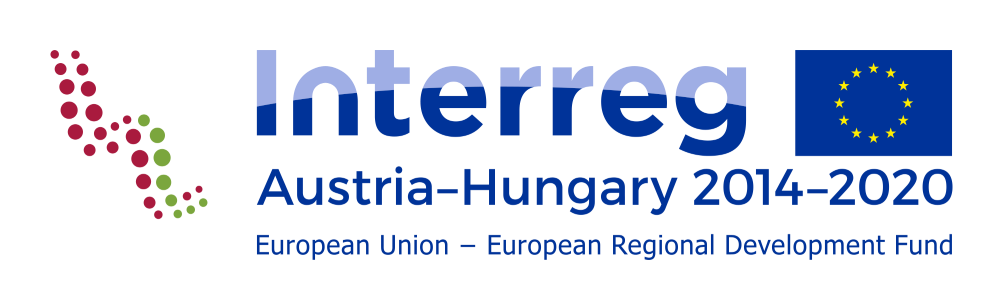 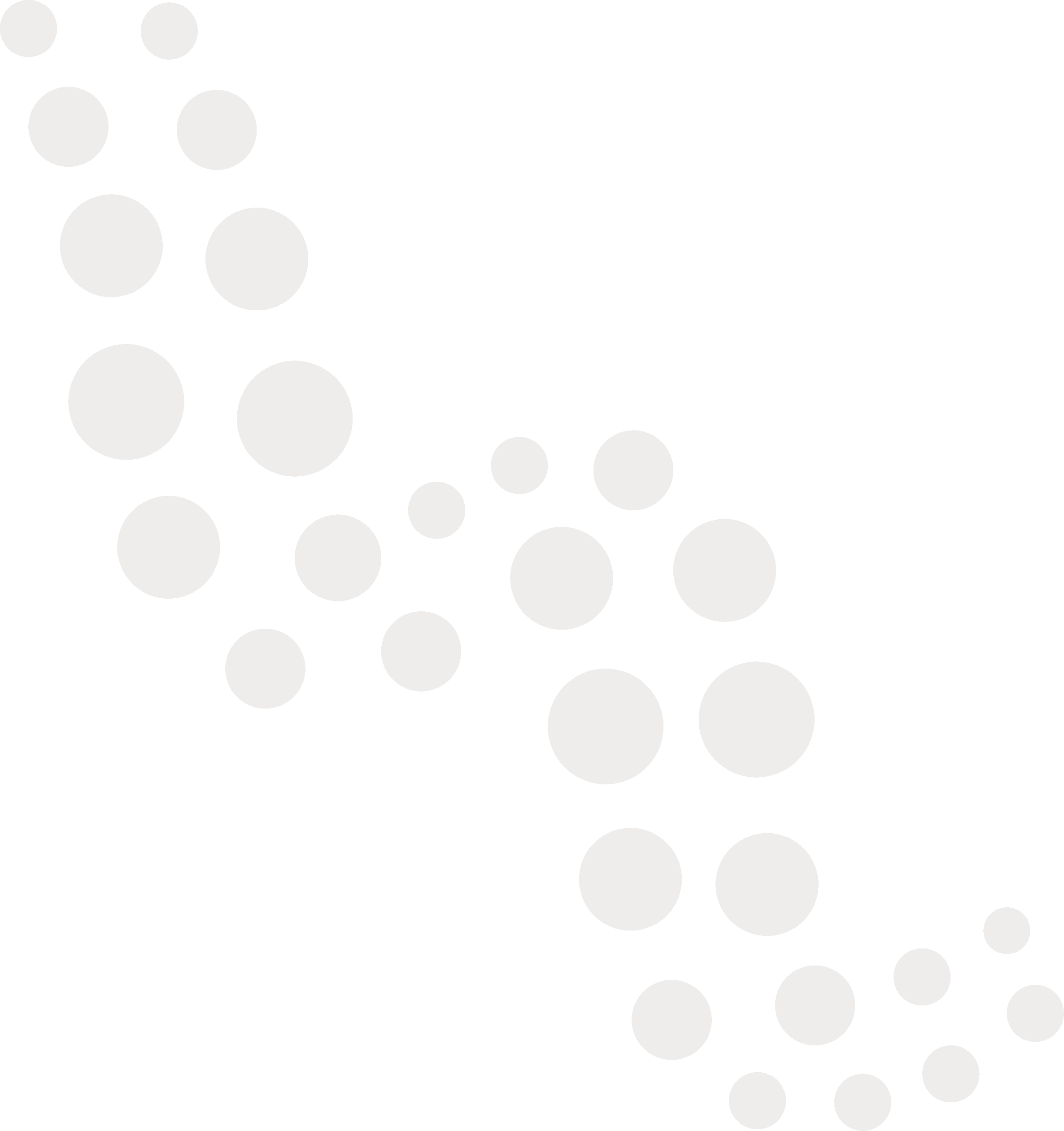 Mai 2015	TEIL A – Projektzusammenfassung A.1 Eckdaten des Projekts  A.2 Projektzusammenfassung A.3 Zusammenfassung des ProjektbudgetsPART B – Projektpartner Siehe. B.1PART C – Projektbeschreibung C.1 Projektrelevanz C.2 Projektziele und Ergebnisse C.2.1 Projektziele, erwartete Ergebnisse sowie Kernoutputs des ProjektsC.2.2 Zielgruppen C.2.3 Dauerhaftigkeit der Projektoutputs und -ergebnisseC.2.4 Übertragbarkeit der Projektoutputs und -ergebnisseC.3 Projektkontext C.4 Horizontale PrinzipienC.5 Arbeitsplan unterteilt pro Arbeitspaket (AP) Vorbereitung Management Kommunikation Investitionen OPTIONALImplementierung C 5.1. Berichtsperioden C.6 Aktivitäten außerhalb des Programmgebiets C.7 Indikativer Zeitplan PART D – Projektbudget (siehe excel Tabellen) PART E – AnhängeBitte listen Sie alle Anhänge auf, die sie diesem Projektantrag beilegen.Sub-programme 	Sub-programme 	DDPritoritätsachsePritoritätsachseDDProgrammspezifisches ZielProgrammspezifisches ZielDDProjektakronym Projektakronym TIF –S ProjekttitelProjekttitelTIF-SProjektnummerProjektnummerAGL Name der Organisation des Lead Partners in LandesspracheName der Organisation des Lead Partners in LandesspracheL Name der Organisation des Lead Partners in EnglischName der Organisation des Lead Partners in EnglischL Projektlaufzeit(Monat)(automatically calculated – in months)ProjektbeginnCalendar selection DD.MM.YYYYProjektlaufzeit(Monat)(automatically calculated – in months)ProjektendeCalendar selection DD.MM.YYYYGeben Sie bitte einen kurzen Überblick über Ihr Projekt und beschreiben Sie:das gemeinsame Problem in der Programmregion das Sie mit Ihrem Projekt grenzüberschreitend bearbeiten;das übergeordnete Projektziel und die Veränderung, die Sie mit Ihrem Projekt erreichen wollen; die Kernoutputs des Projekts und wer davon profitiert;Ihre geplante Herangehensweise und Notwendigkeit des grenzüberschreitender Ansatzes;was an Ihrem Projekt neu / innovativ istTIF – M MLCPARTNERPARTNERPARTNERPROGRAMM-KOFINANZIERUNGPROGRAMM-KOFINANZIERUNGPROGRAMM-KOFINANZIERUNGFINANZIERUNGSBEITRÄGEFINANZIERUNGSBEITRÄGEFINANZIERUNGSBEITRÄGEFINANZIERUNGSBEITRÄGEFINANZIERUNGSBEITRÄGEFörder-fähigesBUDGETGesamtPartner-statusNummer des PartnersPartnerAbkürzungStaatEFREEFRE Ko-finanzier-ungsrate (%)% von EFRE gesamtÖffentlicher Finanzierungs-beitragÖffentlicher Finanzierungs-beitragÖffentlicher Finanzierungs-beitragPrivater FinanzierungsbeitragFinanzierungs-beiträgeGesamtFörder-fähigesBUDGETGesamtPartner-statusNummer des PartnersPartnerAbkürzungStaatEFREEFRE Ko-finanzier-ungsrate (%)% von EFRE gesamtAuto-matische (nationale)Andere öffentl-icheÖffent-licheGesamtPrivater FinanzierungsbeitragFinanzierungs-beiträgeGesamtFörder-fähigesBUDGETGesamtPartner-statusPP1pre-filled from PART Bautomatically calculatedActive/not activePP2pre-filled from PART Bautomatically calculatedPPnpre-filled from PART Bautomatically calculatedZwischensumme für Projektpartner außerhalb des ProgrammgebietsZwischensumme für Projektpartner außerhalb des ProgrammgebietsZwischensumme für Projektpartner außerhalb des Programmgebietsmay be limited to 20% (30%)GesamtGesamtGesamt100%B.1  Projektpartner PP NummerB.1  Projektpartner PP NummerB.1  Projektpartner PP NummerB.1  Projektpartner PP NummerRolle des ProjektpartnersDD DD Active or NotName der Organisation in LandesspracheTIF- STIF- STIF- SName der Organisation in EnglischTIF - STIF - STIF - SAbkürzung der OrganisationTIF - S TIF - S TIF - S Abteilung / Einheit / BereichTIF - S MLC TIF - S MLC TIF - S MLC Staat (NUTS 0)NUTS 0 NUTS 0 NUTS 0 Region (NUTS 2)NUTS 2 NUTS 2 NUTS 2 Subregion (NUTS 3) NUTS 3 NUTS 3 NUTS 3 Adressepostcode, town, street, building number, door number  TIF-Spostcode, town, street, building number, door number  TIF-Spostcode, town, street, building number, door number  TIF-SWebseiteTIF-STIF-STIF-SAssimilierter Partner mit Sitz außerhalb und Zuständigkeit/Kompetenz innerhalb des ProgrammgebietsYes / No  Yes / No  Yes / No  UID / Ust. ID (falls anwendbar)TIF-STIF-STIF-SAndere nationale Identifikationsnummer (falls UID/ Ust. ID nicht vorhanden) TIF-STyp der Identifikationsnummer (z.B. Firmenbuchnummer, Vereinsnummer, etz.) TIF-STyp der Identifikationsnummer (z.B. Firmenbuchnummer, Vereinsnummer, etz.) TIF-SProjektpartnertypDD DD DD (falls Option “Andere” gewählt wurde): Beschreiben Sie „Andere“ TIF - S MLCTIF - S MLCTIF - S MLCKofinanzierungsquelle (drop-down) DDDDDDKofinanzierungsrate  in % Automatically entered (from the budget section)Automatically entered (from the budget section)Automatically entered (from the budget section)Zeichnungsberechtigter VertreterName Name Name E-Mail-AdresseE-Mail-AdresseE-Mail-AdresseTelefonTelefonTelefonKontaktpersonName Name Name E-Mail-AdresseE-Mail-AdresseE-Mail-AdresseTelefonTelefonTelefonRechtsstatus der FinanzierungDD öffentlich/private finanzierungDD öffentlich/private finanzierungDD öffentlich/private finanzierungIst Ihre Organisation für die geplanten Aktivitäten vorsteuerabzugsberechtigt?DD nein/ja/zum TeilWenn zum Teil, bitte erklären!Projektrelevante fachliche Kompetenzen und Erfahrungen Ihrer Organisation:TIF – MLCTIF – MLCWelchen Nutzen für Ihre Organisation versprechen Sie sich von der Teilnahme am Projekt?TIF – MLCTIF – MLCFalls zutreffend, beschreiben Sie die Erfahrung Ihrer Organisation in der Umsetzung und/oder im Management von EU-Projekten oder anderen internationalen Projekten.TIF - MLCTIF - MLCB.2 Projektpartner B.3 Strategischer Projektpartner B.3 Strategischer Projektpartner Nummer des assoziierten Partners Automatically filled inName der Organisation in der LandesspracheName der Organisation in Englischpreferably using the official translation Staat (NUTS 0)NUTS 0 Region (NUTS 2)NUTS 2 Subregion (NUTS 3) NUTS 3 Adressepostcode, town, street, building number, door number  TIF-SZeichnungsberechtigter Vertretername e-mail addresstelephoneKontaktpersonname e-mail addresstelephoneRolle des Partners im ProjektMehrwert für das ProjektProjektpartner, zu dem die strategische Partnerschaft besteht DDC.1.1 Welche gemeinsamen Probleme in der Programmregion werden vom Projekt adressiert?Bitte beschreiben Sie die Relevanz Ihres Projekts im Programmgebiet hinsichtlich der grenzüberschreitenden gemeinsamen Herausforderungen / Potenziale.TIF –L MLCC.1.2 Wie wollen Sie die gemeinsamen Probleme angehen und/oder die gemeinsamen Potenziale nutzbar machen? Was ist neu an Ihrem Ansatz?Bitte beschreiben Sie die neuen Ansätze, die im Projekt entwickelt werden und/oder bereits vorhandene Lösungsansätze, die im Projekt gewählt werden. Führen Sie an, in welcher Weise der gewählte Ansatz über die bereits existierende Praxis im betreffenden Sektor / in der Programmregion / in den beteiligten Mitgliedstaten hinausgeht.TIF –L MLCC.1.3 Warum ist grenzüberschreitende Kooperation notwendig, um die Projektziele und -ergebnisse zu erreichen? Bitte erklären Sie, warum die Projektziele durch eine Umsetzung auf rein nationaler/regionaler/lokaler Ebene weniger gut oder gar nicht erreicht werden können. Welche besonderen Nutzen haben die Projektpartner, Zielgruppen bzw. das Programmgebiet durch die Wahl der grenzüberschreitenden Herangehensweise.TIF –L MLCC.1.4 Bitte wählen Sie die für Ihr Projekt zutreffenden Kooperationskriterien, und beschreiben Sie, wie Sie diese erfüllen.C.1.4 Bitte wählen Sie die für Ihr Projekt zutreffenden Kooperationskriterien, und beschreiben Sie, wie Sie diese erfüllen.C.1.4 Bitte wählen Sie die für Ihr Projekt zutreffenden Kooperationskriterien, und beschreiben Sie, wie Sie diese erfüllen.KooperationskriterienKooperationskriterienBeschreibungGemeinsame Entwicklungcomment fields TIF –M MLCGemeinsame Umsetzungcomment fields TIF –M MLCGemeinsames Personalcomment fields TIF –M MLCGemeinsame Finanzierungcomment fields TIF –M MLCProgrammspezifisches ZielProgrammspezifisches ZielProgrammspezifisches ZielL (from section A.1)Übergeordnetes ProjektzielÜbergeordnetes ProjektzielÜbergeordnetes ProjektzielÜbergeordnetes ProjektzielWie lautet das übergeordnete Ziel Ihres Projekts und welchen Beitrag leistet es zum programmspezifischen Ziel?Wie lautet das übergeordnete Ziel Ihres Projekts und welchen Beitrag leistet es zum programmspezifischen Ziel?Wie lautet das übergeordnete Ziel Ihres Projekts und welchen Beitrag leistet es zum programmspezifischen Ziel?Wie lautet das übergeordnete Ziel Ihres Projekts und welchen Beitrag leistet es zum programmspezifischen Ziel?TIF-M MLCTIF-M MLCTIF-M MLCTIF-M MLCProgrammspezifisches ErgebnisProgrammspezifisches ErgebnisProgrammspezifisches ErgebnisProgrammspezifisches ErgebnisWählen Sie einen Ergebnisindikator, zu dem Ihr Projekt primär beiträgt.Wählen Sie einen Ergebnisindikator, zu dem Ihr Projekt primär beiträgt.Wählen Sie einen Ergebnisindikator, zu dem Ihr Projekt primär beiträgt.Wählen Sie einen Ergebnisindikator, zu dem Ihr Projekt primär beiträgt.DDDDDDDDHauptergebnisse des ProjektsHauptergebnisse des ProjektsHauptergebnisse des ProjektsHauptergebnisse des ProjektsNennen Sie die wichtigsten Ergebnisse Ihres Projekts. Führen Sie an, wie diese Ergebnisse zum Ergebnisindikator des Programms beitragen.Nennen Sie die wichtigsten Ergebnisse Ihres Projekts. Führen Sie an, wie diese Ergebnisse zum Ergebnisindikator des Programms beitragen.Nennen Sie die wichtigsten Ergebnisse Ihres Projekts. Führen Sie an, wie diese Ergebnisse zum Ergebnisindikator des Programms beitragen.Nennen Sie die wichtigsten Ergebnisse Ihres Projekts. Führen Sie an, wie diese Ergebnisse zum Ergebnisindikator des Programms beitragen.TIF-M MLCTIF-M MLCTIF-M MLCTIF-M MLCProjektspezifische ZieleProjektspezifische ZieleProjektspezifische ZieleProjektspezifische ZieleWelche spezifischen Ziele wollen Sie mit Ihrem Projekt erreichen (max. 3)? Welche spezifischen Ziele wollen Sie mit Ihrem Projekt erreichen (max. 3)? Welche spezifischen Ziele wollen Sie mit Ihrem Projekt erreichen (max. 3)? Welche spezifischen Ziele wollen Sie mit Ihrem Projekt erreichen (max. 3)? Bezeichnung des ProjektzielsKurze Erläuterung des Projektspezifischen ZielsKurze Erläuterung des Projektspezifischen ZielsKurze Erläuterung des Projektspezifischen ZielsTIF-S MLCTIF-M MLCTIF-M MLCTIF-M MLCTIF-S MLCTIF-M MLCTIF-M MLCTIF-M MLCTIF-S MLCTIF-M MLCTIF-M MLCTIF-M MLCKernoutputs des Projekts Automatically filled in from work packagesKernoutputs des Projekts Automatically filled in from work packagesKernoutputs des Projekts Automatically filled in from work packagesKernoutputs des Projekts Automatically filled in from work packagesKernoutputs des Projekts Automatically filled in from work packagesKernoutputs des Projekts Automatically filled in from work packagesÜbersicht der Outputs wie im Arbeitsplan definiert (automatisch ergänzt)Übersicht der Outputs wie im Arbeitsplan definiert (automatisch ergänzt)Übersicht der Outputs wie im Arbeitsplan definiert (automatisch ergänzt)Übersicht der Outputs wie im Arbeitsplan definiert (automatisch ergänzt)Übersicht der Outputs wie im Arbeitsplan definiert (automatisch ergänzt)Übersicht der Outputs wie im Arbeitsplan definiert (automatisch ergänzt)Outputindikator des ProgrammsZielwert (Outputindikator des Programms) Ein-heitZielwert (Kernoutput des Projekts)Lfd. Nummer (Kernutput des Projekts)Bezeichnung des Kernutputs des ProjektsProgramme output indicator 1(automatically inserted for the selected Programme SO)Automatically calculated from the aggregation of the provided quantificationAutomatically inserted from WPAutomatically inserted from WPAutomatically inserted from WPProgramme output indicator 1(automatically inserted for the selected Programme SO)Automatically calculated from the aggregation of the provided quantificationAutomatically inserted from WPAutomatically inserted from WPAutomatically inserted from WPProgramme output indicator 1(automatically inserted for the selected Programme SO)Automatically calculated from the aggregation of the provided quantificationAutomatically inserted from WPAutomatically inserted from WPAutomatically inserted from WPProgramme output indicator 2(automatically inserted for the selected Programme SO)Automatically calculated from the aggregation of the provided quantificationAutomatically inserted from WPAutomatically inserted from WPAutomatically inserted from WPProgramme output indicator 2(automatically inserted for the selected Programme SO)Automatically calculated from the aggregation of the provided quantificationAutomatically inserted from WPAutomatically inserted from WPAutomatically inserted from WPProgramme output indicator 2(automatically inserted for the selected Programme SO)Automatically calculated from the aggregation of the provided quantificationAutomatically inserted from WPAutomatically inserted from WPAutomatically inserted from WPOtherAutomatically calculated from the aggregation of the provided quantificationAutomatically inserted from WPAutomatically inserted from WPAutomatically inserted from WPOtherAutomatically calculated from the aggregation of the provided quantificationAutomatically inserted from WPAutomatically inserted from WPAutomatically inserted from WPOtherAutomatically calculated from the aggregation of the provided quantificationAutomatically inserted from WPAutomatically inserted from WPAutomatically inserted from WPZielgruppen (automatisch übernommen aus dem Arbeitsplan)Bitte definieren Sie die Zielgruppen näher (zB. zweisprachige Grundschulen, Umweltexperten, o.ä.).ZielwertBitte schätzen Sie die ungefähre Größe der Zielgruppe ein.Zielgruppe 1- nTIF-S MLCInteger numberZielgruppe 1-nTIF-S MLCInteger numberZielgruppe 1-nTIF-S MLCInteger numberWie stellen Sie eine dauerhafte Wirkung der Projektoutputs und -ergebnisse über die Projektlaufzeit hinaus sicher?Bitte beschreiben Sie konkrete Maßnahmen (einschließlich institutioneller Strukturen, finanzieller Ressourcen, etc.), die Sie während und nach der Projektumsetzung in dieser Hinsicht treffen werden. 
Falls zutreffend: beschreiben Sie die Verantwortlichkeiten für Eigentum, Erhaltung bzw. Nutzung nach Projektende.TIF –L MLCInwieweit sind Ihre Projektoutputs und -ergebnisse auch für/auf andere Organisationen/Regionen/Länder außerhalb der bestehenden Partnerschaft anwendbar und übertragbar?TIF –L MLCC.3.1 Wie trägt das Projekt zu übergeordneten Strategien und Politikbereichen bei?Bitte beschreiben Sie den Beitrag Ihres Projekts zu relevanten Strategien und Politikbereichen; insbesondere zu jenen, die das Thema des Projekts oder das Programmgebiet betreffen.TIF –L MLCBitte geben Sie an, ob das Projekt zu eine makroregionale Strategie beiträgt und wenn ja, in welcher Weise.Bitte geben Sie an, ob das Projekt zu eine makroregionale Strategie beiträgt und wenn ja, in welcher Weise.Bitte geben Sie an, ob das Projekt zu eine makroregionale Strategie beiträgt und wenn ja, in welcher Weise.Duna Stratégia (pre-defined DD list)TIF-M MLCC.3.2 Welche Synergien bestehen mit anderen Projekten oder Initiativen (laufend oder abgeschlossen, EU oder andere)?TIF –L MLCC.3.3 Inwiefern baut das Projekt auf vorhandenem Wissen auf? Bitte beschreiben Sie die Erfahrungen, auf die sich das Projekt stützt sowie anderes verfügbares Wissen, das dem Projekt zugutekommt.TIF –L MLCBitte beschreiben Sie, inwieweit Ihr Projekt zu den horizontalen Prinzipien beiträgt.Bitte beschreiben Sie, inwieweit Ihr Projekt zu den horizontalen Prinzipien beiträgt.Bitte beschreiben Sie, inwieweit Ihr Projekt zu den horizontalen Prinzipien beiträgt.Horizontales PrinzipBeitragBeschreibungNachhaltige EntwicklungDD Válasszon a következők közül: semleges, pozitív, negatív)TIF-M MLCChancengleichheit und NichtdiskriminierungDD Válasszon a következők közül: semleges, pozitív, negatív)TIF-M MLCGleichstellung von Frauen und MännernDD Válasszon a következők közül: semleges, pozitív, negatív)TIF-M MLCNr. APTitel APTitel APBeginn APBeginn APEnde APBudget APBudget APVorbereitung ProjektvorbereitungProjektvorbereitungManually inserted from calendarManually inserted from calendarManually inserted from calendarTotal budgetAutomatically Inserted from budget tableTotal budgetAutomatically Inserted from budget tableBeteiligte ProjektpartnerBeteiligte ProjektpartnerBeteiligte ProjektpartnerBeteiligte ProjektpartnerBeteiligte ProjektpartnerBeteiligte ProjektpartnerBeteiligte ProjektpartnerBeteiligte ProjektpartnerPartner abbreviationAutomatically inserted from section BPartner abbreviationAutomatically inserted from section BPartner abbreviationAutomatically inserted from section BPartner abbreviationAutomatically inserted from section BPartner abbreviationAutomatically inserted from section BPartner abbreviationAutomatically inserted from section BPartner abbreviationAutomatically inserted from section BPartner abbreviationAutomatically inserted from section BPartner abbreviationAutomatically inserted from section BPartner abbreviationAutomatically inserted from section BPartner abbreviationAutomatically inserted from section BPartner abbreviationAutomatically inserted from section BPartner abbreviationAutomatically inserted from section BPartner abbreviationAutomatically inserted from section BPartner abbreviationAutomatically inserted from section BPartner abbreviationAutomatically inserted from section BPartner abbreviationAutomatically inserted from section BPartner abbreviationAutomatically inserted from section BPartner abbreviationAutomatically inserted from section BPartner abbreviationAutomatically inserted from section BZusammenfassende Beschreibung der Aktivitäten sowie des Beitrags der einzelnen Projektpartner.Zusammenfassende Beschreibung der Aktivitäten sowie des Beitrags der einzelnen Projektpartner.Zusammenfassende Beschreibung der Aktivitäten sowie des Beitrags der einzelnen Projektpartner.Zusammenfassende Beschreibung der Aktivitäten sowie des Beitrags der einzelnen Projektpartner.Zusammenfassende Beschreibung der Aktivitäten sowie des Beitrags der einzelnen Projektpartner.Zusammenfassende Beschreibung der Aktivitäten sowie des Beitrags der einzelnen Projektpartner.Zusammenfassende Beschreibung der Aktivitäten sowie des Beitrags der einzelnen Projektpartner.Zusammenfassende Beschreibung der Aktivitäten sowie des Beitrags der einzelnen Projektpartner.TIF-M MLCTIF-M MLCTIF-M MLCTIF-M MLCTIF-M MLCTIF-M MLCTIF-M MLCTIF-M MLCNr. APTitel APTitel APTitel APTitel APBeginn APBeginn APBeginn APEnde APEnde APEnde APBudget APBudget AP1ProjektmanagementProjektmanagementProjektmanagementProjektmanagementAutomatically inserted Automatically inserted Automatically inserted Automatically inserted Automatically inserted Automatically inserted Total budgetAutomatically Inserted Total budgetAutomatically Inserted Beteiligte ProjektpartnerBeteiligte ProjektpartnerBeteiligte ProjektpartnerBeteiligte ProjektpartnerBeteiligte ProjektpartnerBeteiligte ProjektpartnerBeteiligte ProjektpartnerBeteiligte ProjektpartnerBeteiligte ProjektpartnerBeteiligte ProjektpartnerBeteiligte ProjektpartnerBeteiligte ProjektpartnerBeteiligte ProjektpartnerVerantwortliche Partner Verantwortliche Partner Verantwortliche Partner Verantwortliche Partner Verantwortliche Partner Lead Partner automatically insertedLead Partner automatically insertedLead Partner automatically insertedLead Partner automatically insertedLead Partner automatically insertedLead Partner automatically insertedLead Partner automatically insertedLead Partner automatically insertedPartner abbreviationAutomatically inserted from section BPartner abbreviationAutomatically inserted from section BPartner abbreviationAutomatically inserted Partner abbreviationAutomatically inserted Partner abbreviationAutomatically inserted Partner abbreviationAutomatically inserted Partner abbreviationAutomatically inserted Partner abbreviationAutomatically inserted Partner abbreviationAutomatically inserted Partner abbreviationAutomatically inserted from section BPartner abbreviationAutomatically inserted from section BPartner abbreviationAutomatically inserted Partner abbreviationAutomatically inserted Partner abbreviationAutomatically inserted Partner abbreviationAutomatically inserted Partner abbreviationAutomatically inserted Partner abbreviationAutomatically inserted Partner abbreviationAutomatically inserted Beschreiben Sie, wie das Projektmanagement auf strategischer und operativer Ebene durchgeführt wird, insbesondere: Struktur, Verantwortlichkeiten und Prozesse des täglichen Managements und der Koordination;Kommunikation innerhalb der Partnerschaft;Berichts- und Evaluierungsprozesse;Risiko- und Qualitätsmanagement;Geben Sie an ob Sie planen das Projektmanagement zu externalisieren.Beschreiben Sie, wie das Projektmanagement auf strategischer und operativer Ebene durchgeführt wird, insbesondere: Struktur, Verantwortlichkeiten und Prozesse des täglichen Managements und der Koordination;Kommunikation innerhalb der Partnerschaft;Berichts- und Evaluierungsprozesse;Risiko- und Qualitätsmanagement;Geben Sie an ob Sie planen das Projektmanagement zu externalisieren.Beschreiben Sie, wie das Projektmanagement auf strategischer und operativer Ebene durchgeführt wird, insbesondere: Struktur, Verantwortlichkeiten und Prozesse des täglichen Managements und der Koordination;Kommunikation innerhalb der Partnerschaft;Berichts- und Evaluierungsprozesse;Risiko- und Qualitätsmanagement;Geben Sie an ob Sie planen das Projektmanagement zu externalisieren.Beschreiben Sie, wie das Projektmanagement auf strategischer und operativer Ebene durchgeführt wird, insbesondere: Struktur, Verantwortlichkeiten und Prozesse des täglichen Managements und der Koordination;Kommunikation innerhalb der Partnerschaft;Berichts- und Evaluierungsprozesse;Risiko- und Qualitätsmanagement;Geben Sie an ob Sie planen das Projektmanagement zu externalisieren.Beschreiben Sie, wie das Projektmanagement auf strategischer und operativer Ebene durchgeführt wird, insbesondere: Struktur, Verantwortlichkeiten und Prozesse des täglichen Managements und der Koordination;Kommunikation innerhalb der Partnerschaft;Berichts- und Evaluierungsprozesse;Risiko- und Qualitätsmanagement;Geben Sie an ob Sie planen das Projektmanagement zu externalisieren.Beschreiben Sie, wie das Projektmanagement auf strategischer und operativer Ebene durchgeführt wird, insbesondere: Struktur, Verantwortlichkeiten und Prozesse des täglichen Managements und der Koordination;Kommunikation innerhalb der Partnerschaft;Berichts- und Evaluierungsprozesse;Risiko- und Qualitätsmanagement;Geben Sie an ob Sie planen das Projektmanagement zu externalisieren.Beschreiben Sie, wie das Projektmanagement auf strategischer und operativer Ebene durchgeführt wird, insbesondere: Struktur, Verantwortlichkeiten und Prozesse des täglichen Managements und der Koordination;Kommunikation innerhalb der Partnerschaft;Berichts- und Evaluierungsprozesse;Risiko- und Qualitätsmanagement;Geben Sie an ob Sie planen das Projektmanagement zu externalisieren.Beschreiben Sie, wie das Projektmanagement auf strategischer und operativer Ebene durchgeführt wird, insbesondere: Struktur, Verantwortlichkeiten und Prozesse des täglichen Managements und der Koordination;Kommunikation innerhalb der Partnerschaft;Berichts- und Evaluierungsprozesse;Risiko- und Qualitätsmanagement;Geben Sie an ob Sie planen das Projektmanagement zu externalisieren.Beschreiben Sie, wie das Projektmanagement auf strategischer und operativer Ebene durchgeführt wird, insbesondere: Struktur, Verantwortlichkeiten und Prozesse des täglichen Managements und der Koordination;Kommunikation innerhalb der Partnerschaft;Berichts- und Evaluierungsprozesse;Risiko- und Qualitätsmanagement;Geben Sie an ob Sie planen das Projektmanagement zu externalisieren.Beschreiben Sie, wie das Projektmanagement auf strategischer und operativer Ebene durchgeführt wird, insbesondere: Struktur, Verantwortlichkeiten und Prozesse des täglichen Managements und der Koordination;Kommunikation innerhalb der Partnerschaft;Berichts- und Evaluierungsprozesse;Risiko- und Qualitätsmanagement;Geben Sie an ob Sie planen das Projektmanagement zu externalisieren.Beschreiben Sie, wie das Projektmanagement auf strategischer und operativer Ebene durchgeführt wird, insbesondere: Struktur, Verantwortlichkeiten und Prozesse des täglichen Managements und der Koordination;Kommunikation innerhalb der Partnerschaft;Berichts- und Evaluierungsprozesse;Risiko- und Qualitätsmanagement;Geben Sie an ob Sie planen das Projektmanagement zu externalisieren.Beschreiben Sie, wie das Projektmanagement auf strategischer und operativer Ebene durchgeführt wird, insbesondere: Struktur, Verantwortlichkeiten und Prozesse des täglichen Managements und der Koordination;Kommunikation innerhalb der Partnerschaft;Berichts- und Evaluierungsprozesse;Risiko- und Qualitätsmanagement;Geben Sie an ob Sie planen das Projektmanagement zu externalisieren.Beschreiben Sie, wie das Projektmanagement auf strategischer und operativer Ebene durchgeführt wird, insbesondere: Struktur, Verantwortlichkeiten und Prozesse des täglichen Managements und der Koordination;Kommunikation innerhalb der Partnerschaft;Berichts- und Evaluierungsprozesse;Risiko- und Qualitätsmanagement;Geben Sie an ob Sie planen das Projektmanagement zu externalisieren.TIF- M MLCTIF- M MLCTIF- M MLCTIF- M MLCTIF- M MLCTIF- M MLCTIF- M MLCTIF- M MLCTIF- M MLCTIF- M MLCTIF- M MLCTIF- M MLCTIF- M MLCBitte beschreiben Sie die konkreten Aktivitäten und deren unmittelbare Detailoutputs.Bitte beschreiben Sie die konkreten Aktivitäten und deren unmittelbare Detailoutputs.Bitte beschreiben Sie die konkreten Aktivitäten und deren unmittelbare Detailoutputs.Bitte beschreiben Sie die konkreten Aktivitäten und deren unmittelbare Detailoutputs.Bitte beschreiben Sie die konkreten Aktivitäten und deren unmittelbare Detailoutputs.Bitte beschreiben Sie die konkreten Aktivitäten und deren unmittelbare Detailoutputs.Bitte beschreiben Sie die konkreten Aktivitäten und deren unmittelbare Detailoutputs.Bitte beschreiben Sie die konkreten Aktivitäten und deren unmittelbare Detailoutputs.Bitte beschreiben Sie die konkreten Aktivitäten und deren unmittelbare Detailoutputs.Bitte beschreiben Sie die konkreten Aktivitäten und deren unmittelbare Detailoutputs.Bitte beschreiben Sie die konkreten Aktivitäten und deren unmittelbare Detailoutputs.Bitte beschreiben Sie die konkreten Aktivitäten und deren unmittelbare Detailoutputs.Bitte beschreiben Sie die konkreten Aktivitäten und deren unmittelbare Detailoutputs.Aktivität 1.1Aktivität 1.1Aktivität 1.1Aktivität 1.1Bezeichnung der AktivitätTIF - S MLCBezeichnung der AktivitätTIF - S MLCBezeichnung der AktivitätTIF - S MLCBeginnManually inserted from calendarBeginnManually inserted from calendarBeginnManually inserted from calendarEndeManually inserted from calendarEndeManually inserted from calendarEndeManually inserted from calendarTIF-M MLC Beschreibung der AktivitätTIF-M MLC Beschreibung der AktivitätTIF-M MLC Beschreibung der AktivitätTIF-M MLC Beschreibung der AktivitätTIF-M MLC Beschreibung der AktivitätTIF-M MLC Beschreibung der AktivitätTIF-M MLC Beschreibung der AktivitätTIF-M MLC Beschreibung der AktivitätTIF-M MLC Beschreibung der AktivitätTIF-M MLC Beschreibung der AktivitätTIF-M MLC Beschreibung der AktivitätTIF-M MLC Beschreibung der AktivitätTIF-M MLC Beschreibung der Aktivität1.1.1 (continuous, automatic number)1.1.1 (continuous, automatic number)1.1.1 (continuous, automatic number)Bezeichnung des DetailoutputsTIF - S MLCBezeichnung des DetailoutputsTIF - S MLCBezeichnung des DetailoutputsTIF - S MLCBeschreibung des DetailoutputsTIF - S MLCBeschreibung des DetailoutputsTIF - S MLCBeschreibung des DetailoutputsTIF - S MLCZielwertZielwertZielwertZielwert1.1.2 (continuous, automatic number)1.1.2 (continuous, automatic number)1.1.2 (continuous, automatic number)Bezeichnung des DetailoutputsTIF - S MLCBezeichnung des DetailoutputsTIF - S MLCBezeichnung des DetailoutputsTIF - S MLCBeschreibung des DetailoutputsTIF - S MLCBeschreibung des DetailoutputsTIF - S MLCBeschreibung des DetailoutputsTIF - S MLCZielwertZielwertZielwertZielwertAktivität 1.2Aktivität 1.2Aktivität 1.2Bezeichnung der AktivitätTIF - S MLCBezeichnung der AktivitätTIF - S MLCBezeichnung der AktivitätTIF - S MLCBeginnManually inserted from calendarBeginnManually inserted from calendarBeginnManually inserted from calendarEndeManually inserted from calendarEndeManually inserted from calendarEndeManually inserted from calendarEndeManually inserted from calendarTIF-M MLC  Beschreibung der AktivitätTIF-M MLC  Beschreibung der AktivitätTIF-M MLC  Beschreibung der AktivitätTIF-M MLC  Beschreibung der AktivitätTIF-M MLC  Beschreibung der AktivitätTIF-M MLC  Beschreibung der AktivitätTIF-M MLC  Beschreibung der AktivitätTIF-M MLC  Beschreibung der AktivitätTIF-M MLC  Beschreibung der AktivitätTIF-M MLC  Beschreibung der AktivitätTIF-M MLC  Beschreibung der AktivitätTIF-M MLC  Beschreibung der AktivitätTIF-M MLC  Beschreibung der Aktivität1.2.1 (continuous, automatic number)1.2.1 (continuous, automatic number)1.2.1 (continuous, automatic number)Bezeichnung des DetailoutputsTIF - S MLCBezeichnung des DetailoutputsTIF - S MLCBezeichnung des DetailoutputsTIF - S MLCBeschreibung des DetailoutputsTIF - S MLCBeschreibung des DetailoutputsTIF - S MLCBeschreibung des DetailoutputsTIF - S MLCZielwertZielwertZielwertZielwert1.2.2 (continuous, automatic number)1.2.2 (continuous, automatic number)1.2.2 (continuous, automatic number)Bezeichnung des DetailoutputsTIF - S MLCBezeichnung des DetailoutputsTIF - S MLCBezeichnung des DetailoutputsTIF - S MLCBeschreibung des DetailoutputsTIF - S MLCBeschreibung des DetailoutputsTIF - S MLCBeschreibung des DetailoutputsTIF - S MLCZielwertZielwertZielwertZielwertNr. APTitel APTitel APTitel APTitel APTitel APTitel APBeginn APBeginn APEnde APEnde APBudget APBudget AP(Last WP)KommunikationsaktivitätenKommunikationsaktivitätenKommunikationsaktivitätenKommunikationsaktivitätenKommunikationsaktivitätenKommunikationsaktivitätenAutomatically inserted Automatically inserted Automatically inserted Automatically inserted Total budgetAutomatically inserted Total budgetAutomatically inserted Beteiligte ProjektpartnerBeteiligte ProjektpartnerBeteiligte ProjektpartnerBeteiligte ProjektpartnerBeteiligte ProjektpartnerBeteiligte ProjektpartnerBeteiligte ProjektpartnerBeteiligte ProjektpartnerBeteiligte ProjektpartnerBeteiligte ProjektpartnerBeteiligte ProjektpartnerBeteiligte ProjektpartnerBeteiligte ProjektpartnerVerantwortliche PartnerVerantwortliche PartnerVerantwortliche PartnerVerantwortliche PartnerDDDDDDDDDDDDDDDDDDPartner abbreviationAutomatically inserted from section BPartner abbreviationAutomatically inserted from section BPartner abbreviationAutomatically inserted from section BPartner abbreviationAutomatically inserted from section BPartner abbreviationAutomatically inserted from section BPartner abbreviationAutomatically inserted from section BPartner abbreviationAutomatically inserted from section BPartner abbreviationAutomatically inserted from section BPartner abbreviationAutomatically inserted from section BPartner abbreviationAutomatically inserted from section BPartner abbreviationAutomatically inserted from section BPartner abbreviationAutomatically inserted from section BPartner abbreviationAutomatically inserted from section BPartner abbreviationAutomatically inserted from section BPartner abbreviationAutomatically inserted from section BPartner abbreviationAutomatically inserted from section BPartner abbreviationAutomatically inserted from section BPartner abbreviationAutomatically inserted from section BPartner abbreviationAutomatically inserted from section BPartner abbreviationAutomatically inserted from section BPartner abbreviationAutomatically inserted from section BPartner abbreviationAutomatically inserted from section BPartner abbreviationAutomatically inserted from section BPartner abbreviationAutomatically inserted from section BPartner abbreviationAutomatically inserted from section BPartner abbreviationAutomatically inserted from section BPartner abbreviationAutomatically inserted from section BPartner abbreviationAutomatically inserted from section BPartner abbreviationAutomatically inserted from section BPartner abbreviationAutomatically inserted from section BPartner abbreviationAutomatically inserted from section BPartner abbreviationAutomatically inserted from section BPartner abbreviationAutomatically inserted from section BPartner abbreviationAutomatically inserted from section BPartner abbreviationAutomatically inserted from section BPartner abbreviationAutomatically inserted from section BPartner abbreviationAutomatically inserted from section BPartner abbreviationAutomatically inserted from section BPartner abbreviationAutomatically inserted from section BPartner abbreviationAutomatically inserted from section BBitte beschreiben Sie zusammenfassend die Ziele dieses Arbeitspakets und den Beitrag der einzelnen Projektpartner.Bitte beschreiben Sie zusammenfassend die Ziele dieses Arbeitspakets und den Beitrag der einzelnen Projektpartner.Bitte beschreiben Sie zusammenfassend die Ziele dieses Arbeitspakets und den Beitrag der einzelnen Projektpartner.Bitte beschreiben Sie zusammenfassend die Ziele dieses Arbeitspakets und den Beitrag der einzelnen Projektpartner.Bitte beschreiben Sie zusammenfassend die Ziele dieses Arbeitspakets und den Beitrag der einzelnen Projektpartner.Bitte beschreiben Sie zusammenfassend die Ziele dieses Arbeitspakets und den Beitrag der einzelnen Projektpartner.Bitte beschreiben Sie zusammenfassend die Ziele dieses Arbeitspakets und den Beitrag der einzelnen Projektpartner.Bitte beschreiben Sie zusammenfassend die Ziele dieses Arbeitspakets und den Beitrag der einzelnen Projektpartner.Bitte beschreiben Sie zusammenfassend die Ziele dieses Arbeitspakets und den Beitrag der einzelnen Projektpartner.Bitte beschreiben Sie zusammenfassend die Ziele dieses Arbeitspakets und den Beitrag der einzelnen Projektpartner.Bitte beschreiben Sie zusammenfassend die Ziele dieses Arbeitspakets und den Beitrag der einzelnen Projektpartner.Bitte beschreiben Sie zusammenfassend die Ziele dieses Arbeitspakets und den Beitrag der einzelnen Projektpartner.Bitte beschreiben Sie zusammenfassend die Ziele dieses Arbeitspakets und den Beitrag der einzelnen Projektpartner.TIF-M MLCTIF-M MLCTIF-M MLCTIF-M MLCTIF-M MLCTIF-M MLCTIF-M MLCTIF-M MLCTIF-M MLCTIF-M MLCTIF-M MLCTIF-M MLCTIF-M MLCProjektspezifische ZieleProjektspezifische ZieleKommunikationszieleWelche Kommunikationsziele sollen zur Erreichung der Projektziele beitragen?Possibility to fill in 0 to 2 communication objectives per project objectiveKommunikationszieleWelche Kommunikationsziele sollen zur Erreichung der Projektziele beitragen?Possibility to fill in 0 to 2 communication objectives per project objectiveKommunikationszieleWelche Kommunikationsziele sollen zur Erreichung der Projektziele beitragen?Possibility to fill in 0 to 2 communication objectives per project objectiveKommunikationszieleWelche Kommunikationsziele sollen zur Erreichung der Projektziele beitragen?Possibility to fill in 0 to 2 communication objectives per project objectiveKommunikationszieleWelche Kommunikationsziele sollen zur Erreichung der Projektziele beitragen?Possibility to fill in 0 to 2 communication objectives per project objectiveKommunikationszieleWelche Kommunikationsziele sollen zur Erreichung der Projektziele beitragen?Possibility to fill in 0 to 2 communication objectives per project objectiveMethodenWelche Methoden planen sie zur Erreichung des Kommunikationsziels einzusetzen?MethodenWelche Methoden planen sie zur Erreichung des Kommunikationsziels einzusetzen?MethodenWelche Methoden planen sie zur Erreichung des Kommunikationsziels einzusetzen?MethodenWelche Methoden planen sie zur Erreichung des Kommunikationsziels einzusetzen?MethodenWelche Methoden planen sie zur Erreichung des Kommunikationsziels einzusetzen?Projektziel 1Projektziel 1DDVordefinierte Kommunikationsziele:BewusstseinsbildungWissenszuwachsEinstellungsänderungVerhaltensänderungDDVordefinierte Kommunikationsziele:BewusstseinsbildungWissenszuwachsEinstellungsänderungVerhaltensänderungDDVordefinierte Kommunikationsziele:BewusstseinsbildungWissenszuwachsEinstellungsänderungVerhaltensänderungDDVordefinierte Kommunikationsziele:BewusstseinsbildungWissenszuwachsEinstellungsänderungVerhaltensänderungDDVordefinierte Kommunikationsziele:BewusstseinsbildungWissenszuwachsEinstellungsänderungVerhaltensänderungDDVordefinierte Kommunikationsziele:BewusstseinsbildungWissenszuwachsEinstellungsänderungVerhaltensänderungTIF-S MLCTIF-S MLCTIF-S MLCTIF-S MLCTIF-S MLCProjektziel 1Projektziel 1MS-DD MLCMS-DD MLCMS-DD MLCMS-DD MLCMS-DD MLCMS-DD MLCTIF-S MLCTIF-S MLCTIF-S MLCTIF-S MLCTIF-S MLCProjektziel 2Projektziel 2MS-DD MLCMS-DD MLCMS-DD MLCMS-DD MLCMS-DD MLCMS-DD MLCTIF-S MLCTIF-S MLCTIF-S MLCTIF-S MLCTIF-S MLCProjektziel 2Projektziel 2MS-DD MLCMS-DD MLCMS-DD MLCMS-DD MLCMS-DD MLCMS-DD MLCTIF-S MLCTIF-S MLCTIF-S MLCTIF-S MLCTIF-S MLCProjektziel 3Projektziel 3MS-DD MLCMS-DD MLCMS-DD MLCMS-DD MLCMS-DD MLCMS-DD MLCTIF-S MLCTIF-S MLCTIF-S MLCTIF-S MLCTIF-S MLCProjektziel 3Projektziel 3MS-DD MLCMS-DD MLCMS-DD MLCMS-DD MLCMS-DD MLCMS-DD MLCTIF-S MLCTIF-S MLCTIF-S MLCTIF-S MLCTIF-S MLCBitte beschreiben Sie die konkreten Aktivitäten des Arbeitspakets und deren unmittelbare Detailoutputs.Bitte beschreiben Sie die konkreten Aktivitäten des Arbeitspakets und deren unmittelbare Detailoutputs.Bitte beschreiben Sie die konkreten Aktivitäten des Arbeitspakets und deren unmittelbare Detailoutputs.Bitte beschreiben Sie die konkreten Aktivitäten des Arbeitspakets und deren unmittelbare Detailoutputs.Bitte beschreiben Sie die konkreten Aktivitäten des Arbeitspakets und deren unmittelbare Detailoutputs.Bitte beschreiben Sie die konkreten Aktivitäten des Arbeitspakets und deren unmittelbare Detailoutputs.Bitte beschreiben Sie die konkreten Aktivitäten des Arbeitspakets und deren unmittelbare Detailoutputs.Bitte beschreiben Sie die konkreten Aktivitäten des Arbeitspakets und deren unmittelbare Detailoutputs.Bitte beschreiben Sie die konkreten Aktivitäten des Arbeitspakets und deren unmittelbare Detailoutputs.Bitte beschreiben Sie die konkreten Aktivitäten des Arbeitspakets und deren unmittelbare Detailoutputs.Bitte beschreiben Sie die konkreten Aktivitäten des Arbeitspakets und deren unmittelbare Detailoutputs.Bitte beschreiben Sie die konkreten Aktivitäten des Arbeitspakets und deren unmittelbare Detailoutputs.Bitte beschreiben Sie die konkreten Aktivitäten des Arbeitspakets und deren unmittelbare Detailoutputs.Aktivität X.1Aktivität X.1Aktivität X.1Bezeichnung der AktivitätDDVordefinierte Bezeichnungen: Start-up Aktivitäten inkl. einer Kommunikationsstrategie und Website Publikation(en) Öffentliche Veranstaltung(en) WerbematerialDigitale Aktivitäten inkl. Einbeziehung sozialer Medien und MultimediaBezeichnung der AktivitätDDVordefinierte Bezeichnungen: Start-up Aktivitäten inkl. einer Kommunikationsstrategie und Website Publikation(en) Öffentliche Veranstaltung(en) WerbematerialDigitale Aktivitäten inkl. Einbeziehung sozialer Medien und MultimediaBeginnManually inserted from calendarBeginnManually inserted from calendarBeginnManually inserted from calendarBeginnManually inserted from calendarBeginnManually inserted from calendarEndeManually inserted from calendarEndeManually inserted from calendarEndeManually inserted from calendarTIF-M MLC  Beschreibung der AktivitätTIF-M MLC  Beschreibung der AktivitätTIF-M MLC  Beschreibung der AktivitätTIF-M MLC  Beschreibung der AktivitätTIF-M MLC  Beschreibung der AktivitätTIF-M MLC  Beschreibung der AktivitätTIF-M MLC  Beschreibung der AktivitätTIF-M MLC  Beschreibung der AktivitätTIF-M MLC  Beschreibung der AktivitätTIF-M MLC  Beschreibung der AktivitätTIF-M MLC  Beschreibung der AktivitätTIF-M MLC  Beschreibung der AktivitätTIF-M MLC  Beschreibung der AktivitätX.1.1 (continuous, automatic number)X.1.1 (continuous, automatic number)X.1.1 (continuous, automatic number)Bezeichnung des DetailoutputsTIF-M MLC Bezeichnung des DetailoutputsTIF-M MLC Beschreibung des DetailoutputsTIF-M MLC Beschreibung des DetailoutputsTIF-M MLC Beschreibung des DetailoutputsTIF-M MLC Beschreibung des DetailoutputsTIF-M MLC Beschreibung des DetailoutputsTIF-M MLC ZielwertZielwertZielwertX.1.2 (continuous, automatic number)X.1.2 (continuous, automatic number)X.1.2 (continuous, automatic number)Bezeichnung des DetailoutputsTIF - S MLCBezeichnung des DetailoutputsTIF - S MLCBeschreibung des DetailoutputsTIF-M MLC Beschreibung des DetailoutputsTIF-M MLC Beschreibung des DetailoutputsTIF-M MLC Beschreibung des DetailoutputsTIF-M MLC Beschreibung des DetailoutputsTIF-M MLC ZielwertZielwertZielwertAktivität X.2Aktivität X.2Aktivität X.2Bezeichnung der AktivitätBezeichnung der AktivitätBeginnManually inserted from calendarBeginnManually inserted from calendarBeginnManually inserted from calendarBeginnManually inserted from calendarBeginnManually inserted from calendarEndeManually inserted from calendarEndeManually inserted from calendarEndeManually inserted from calendarTIF-M MLC  Beschreibung der AktivitätTIF-M MLC  Beschreibung der AktivitätTIF-M MLC  Beschreibung der AktivitätTIF-M MLC  Beschreibung der AktivitätTIF-M MLC  Beschreibung der AktivitätTIF-M MLC  Beschreibung der AktivitätTIF-M MLC  Beschreibung der AktivitätTIF-M MLC  Beschreibung der AktivitätTIF-M MLC  Beschreibung der AktivitätTIF-M MLC  Beschreibung der AktivitätTIF-M MLC  Beschreibung der AktivitätTIF-M MLC  Beschreibung der AktivitätTIF-M MLC  Beschreibung der AktivitätX.2.1 (continuous, automatic number)X.2.1 (continuous, automatic number)X.2.1 (continuous, automatic number)Bezeichnung des DetailoutputsTIF-M MLC Bezeichnung des DetailoutputsTIF-M MLC Beschreibung des DetailoutputsTIF-M MLC Beschreibung des DetailoutputsTIF-M MLC Beschreibung des DetailoutputsTIF-M MLC Beschreibung des DetailoutputsTIF-M MLC Beschreibung des DetailoutputsTIF-M MLC ZielwertZielwertZielwertX.2.2 (continuous, automatic number)X.2.2 (continuous, automatic number)X.2.2 (continuous, automatic number)Bezeichnung des DetailoutputsTIF-M MLC Bezeichnung des DetailoutputsTIF-M MLC Beschreibung des DetailoutputsTIF-M MLC Beschreibung des DetailoutputsTIF-M MLC Beschreibung des DetailoutputsTIF-M MLC Beschreibung des DetailoutputsTIF-M MLC Beschreibung des DetailoutputsTIF-M MLC ZielwertZielwertZielwertNr. APTitel InvestitionTitel InvestitionTitel InvestitionTitel InvestitionTitel InvestitionTitel InvestitionTitel InvestitionTitel InvestitionBeginn APBeginn APBeginn APEnde APEnde APEnde APBudget APBudget APBudget APBudget APX - nTIF - S MLCTIF - S MLCTIF - S MLCTIF - S MLCTIF - S MLCTIF - S MLCTIF - S MLCTIF - S MLCAutomatically inserted Automatically inserted Automatically inserted Automatically inserted Automatically inserted Automatically inserted Total budgetAutomatically inserted Total budgetAutomatically inserted Total budgetAutomatically inserted Total budgetAutomatically inserted Beteiligte ProjektpartnerBeteiligte ProjektpartnerBeteiligte ProjektpartnerBeteiligte ProjektpartnerBeteiligte ProjektpartnerBeteiligte ProjektpartnerBeteiligte ProjektpartnerBeteiligte ProjektpartnerBeteiligte ProjektpartnerBeteiligte ProjektpartnerBeteiligte ProjektpartnerBeteiligte ProjektpartnerBeteiligte ProjektpartnerBeteiligte ProjektpartnerBeteiligte ProjektpartnerBeteiligte ProjektpartnerBeteiligte ProjektpartnerBeteiligte ProjektpartnerBeteiligte ProjektpartnerVerantwortliche Partner Verantwortliche Partner Verantwortliche Partner Verantwortliche Partner Verantwortliche Partner DDDDDDDDDDDDDDDDDDDDDDDDDDDDPartner abbreviationAutomatically inserted from section BPartner abbreviationAutomatically inserted from section BPartner abbreviationAutomatically inserted from section BPartner abbreviationAutomatically inserted from section BPartner abbreviationAutomatically inserted from section BPartner abbreviationAutomatically inserted from section BPartner abbreviationAutomatically inserted from section BPartner abbreviationAutomatically inserted from section BPartner abbreviationAutomatically inserted from section BPartner abbreviationAutomatically inserted from section BPartner abbreviationAutomatically inserted from section BPartner abbreviationAutomatically inserted from section BPartner abbreviationAutomatically inserted from section BPartner abbreviationAutomatically inserted from section BPartner abbreviationAutomatically inserted from section BPartner abbreviationAutomatically inserted from section BPartner abbreviationAutomatically inserted from section BPartner abbreviationAutomatically inserted from section BPartner abbreviationAutomatically inserted from section BPartner abbreviationAutomatically inserted from section BPartner abbreviationAutomatically inserted from section BPartner abbreviationAutomatically inserted from section BPartner abbreviationAutomatically inserted from section BPartner abbreviationAutomatically inserted from section BPartner abbreviationAutomatically inserted from section BPartner abbreviationAutomatically inserted from section BPartner abbreviationAutomatically inserted from section BPartner abbreviationAutomatically inserted from section BPartner abbreviationAutomatically inserted from section BPartner abbreviationAutomatically inserted from section BPartner abbreviationAutomatically inserted from section BPartner abbreviationAutomatically inserted from section BPartner abbreviationAutomatically inserted from section BPartner abbreviationAutomatically inserted from section BPartner abbreviationAutomatically inserted from section BPartner abbreviationAutomatically inserted from section BPartner abbreviationAutomatically inserted from section BPartner abbreviationAutomatically inserted from section BPartner abbreviationAutomatically inserted from section BPartner abbreviationAutomatically inserted from section BPartner abbreviationAutomatically inserted from section BPartner abbreviationAutomatically inserted from section BPartner abbreviationAutomatically inserted from section BPartner abbreviationAutomatically inserted from section BPartner abbreviationAutomatically inserted from section BPartner abbreviationAutomatically inserted from section BPartner abbreviationAutomatically inserted from section BPartner abbreviationAutomatically inserted from section BPartner abbreviationAutomatically inserted from section BPartner abbreviationAutomatically inserted from section BPartner abbreviationAutomatically inserted from section BPartner abbreviationAutomatically inserted from section BPartner abbreviationAutomatically inserted from section BPartner abbreviationAutomatically inserted from section BPartner abbreviationAutomatically inserted from section BPartner abbreviationAutomatically inserted from section BPartner abbreviationAutomatically inserted from section BPartner abbreviationAutomatically inserted from section BPartner abbreviationAutomatically inserted from section BPartner abbreviationAutomatically inserted from section BBitte beschreiben Sie zusammenfassend die Ziele dieses Arbeitspakets und den Beitrag der einzelnen Projektpartner.Beschreibung der Investition inkl. technischer Spezifikationen und Quantifizierungen.Bitte beschreiben Sie zusammenfassend die Ziele dieses Arbeitspakets und den Beitrag der einzelnen Projektpartner.Beschreibung der Investition inkl. technischer Spezifikationen und Quantifizierungen.Bitte beschreiben Sie zusammenfassend die Ziele dieses Arbeitspakets und den Beitrag der einzelnen Projektpartner.Beschreibung der Investition inkl. technischer Spezifikationen und Quantifizierungen.Bitte beschreiben Sie zusammenfassend die Ziele dieses Arbeitspakets und den Beitrag der einzelnen Projektpartner.Beschreibung der Investition inkl. technischer Spezifikationen und Quantifizierungen.Bitte beschreiben Sie zusammenfassend die Ziele dieses Arbeitspakets und den Beitrag der einzelnen Projektpartner.Beschreibung der Investition inkl. technischer Spezifikationen und Quantifizierungen.Bitte beschreiben Sie zusammenfassend die Ziele dieses Arbeitspakets und den Beitrag der einzelnen Projektpartner.Beschreibung der Investition inkl. technischer Spezifikationen und Quantifizierungen.Bitte beschreiben Sie zusammenfassend die Ziele dieses Arbeitspakets und den Beitrag der einzelnen Projektpartner.Beschreibung der Investition inkl. technischer Spezifikationen und Quantifizierungen.Bitte beschreiben Sie zusammenfassend die Ziele dieses Arbeitspakets und den Beitrag der einzelnen Projektpartner.Beschreibung der Investition inkl. technischer Spezifikationen und Quantifizierungen.Bitte beschreiben Sie zusammenfassend die Ziele dieses Arbeitspakets und den Beitrag der einzelnen Projektpartner.Beschreibung der Investition inkl. technischer Spezifikationen und Quantifizierungen.Bitte beschreiben Sie zusammenfassend die Ziele dieses Arbeitspakets und den Beitrag der einzelnen Projektpartner.Beschreibung der Investition inkl. technischer Spezifikationen und Quantifizierungen.Bitte beschreiben Sie zusammenfassend die Ziele dieses Arbeitspakets und den Beitrag der einzelnen Projektpartner.Beschreibung der Investition inkl. technischer Spezifikationen und Quantifizierungen.Bitte beschreiben Sie zusammenfassend die Ziele dieses Arbeitspakets und den Beitrag der einzelnen Projektpartner.Beschreibung der Investition inkl. technischer Spezifikationen und Quantifizierungen.Bitte beschreiben Sie zusammenfassend die Ziele dieses Arbeitspakets und den Beitrag der einzelnen Projektpartner.Beschreibung der Investition inkl. technischer Spezifikationen und Quantifizierungen.Bitte beschreiben Sie zusammenfassend die Ziele dieses Arbeitspakets und den Beitrag der einzelnen Projektpartner.Beschreibung der Investition inkl. technischer Spezifikationen und Quantifizierungen.Bitte beschreiben Sie zusammenfassend die Ziele dieses Arbeitspakets und den Beitrag der einzelnen Projektpartner.Beschreibung der Investition inkl. technischer Spezifikationen und Quantifizierungen.Bitte beschreiben Sie zusammenfassend die Ziele dieses Arbeitspakets und den Beitrag der einzelnen Projektpartner.Beschreibung der Investition inkl. technischer Spezifikationen und Quantifizierungen.Bitte beschreiben Sie zusammenfassend die Ziele dieses Arbeitspakets und den Beitrag der einzelnen Projektpartner.Beschreibung der Investition inkl. technischer Spezifikationen und Quantifizierungen.Bitte beschreiben Sie zusammenfassend die Ziele dieses Arbeitspakets und den Beitrag der einzelnen Projektpartner.Beschreibung der Investition inkl. technischer Spezifikationen und Quantifizierungen.Bitte beschreiben Sie zusammenfassend die Ziele dieses Arbeitspakets und den Beitrag der einzelnen Projektpartner.Beschreibung der Investition inkl. technischer Spezifikationen und Quantifizierungen.TIF-M MLC  TIF-M MLC  TIF-M MLC  TIF-M MLC  TIF-M MLC  TIF-M MLC  TIF-M MLC  TIF-M MLC  TIF-M MLC  TIF-M MLC  TIF-M MLC  TIF-M MLC  TIF-M MLC  TIF-M MLC  TIF-M MLC  TIF-M MLC  TIF-M MLC  TIF-M MLC  TIF-M MLC  BegründungBegründen Sie die Notwendigkeit der Investition zur Erreichung der Projektziele und –ergebnisse.Beschreiben Sie die grenzüberschreitende Bedeutung der Investition.Führen Sie an, wer auf welche Weise von dieser Investition profitieren wird (zB. Projektpartner, Regionen, Endnutzer etc.).Im Falle einer Pilotinvestition beschreiben Sie bitte: welches Problem dieses Vorhaben zu bearbeiten versucht,welche Erkenntnisse Sie erwarten,inwiefern die Investition reproduziert werden kann undwie die daraus gewonnene Erfahrungen dem Programmgebiet zu Nutzen sein kann.BegründungBegründen Sie die Notwendigkeit der Investition zur Erreichung der Projektziele und –ergebnisse.Beschreiben Sie die grenzüberschreitende Bedeutung der Investition.Führen Sie an, wer auf welche Weise von dieser Investition profitieren wird (zB. Projektpartner, Regionen, Endnutzer etc.).Im Falle einer Pilotinvestition beschreiben Sie bitte: welches Problem dieses Vorhaben zu bearbeiten versucht,welche Erkenntnisse Sie erwarten,inwiefern die Investition reproduziert werden kann undwie die daraus gewonnene Erfahrungen dem Programmgebiet zu Nutzen sein kann.BegründungBegründen Sie die Notwendigkeit der Investition zur Erreichung der Projektziele und –ergebnisse.Beschreiben Sie die grenzüberschreitende Bedeutung der Investition.Führen Sie an, wer auf welche Weise von dieser Investition profitieren wird (zB. Projektpartner, Regionen, Endnutzer etc.).Im Falle einer Pilotinvestition beschreiben Sie bitte: welches Problem dieses Vorhaben zu bearbeiten versucht,welche Erkenntnisse Sie erwarten,inwiefern die Investition reproduziert werden kann undwie die daraus gewonnene Erfahrungen dem Programmgebiet zu Nutzen sein kann.BegründungBegründen Sie die Notwendigkeit der Investition zur Erreichung der Projektziele und –ergebnisse.Beschreiben Sie die grenzüberschreitende Bedeutung der Investition.Führen Sie an, wer auf welche Weise von dieser Investition profitieren wird (zB. Projektpartner, Regionen, Endnutzer etc.).Im Falle einer Pilotinvestition beschreiben Sie bitte: welches Problem dieses Vorhaben zu bearbeiten versucht,welche Erkenntnisse Sie erwarten,inwiefern die Investition reproduziert werden kann undwie die daraus gewonnene Erfahrungen dem Programmgebiet zu Nutzen sein kann.BegründungBegründen Sie die Notwendigkeit der Investition zur Erreichung der Projektziele und –ergebnisse.Beschreiben Sie die grenzüberschreitende Bedeutung der Investition.Führen Sie an, wer auf welche Weise von dieser Investition profitieren wird (zB. Projektpartner, Regionen, Endnutzer etc.).Im Falle einer Pilotinvestition beschreiben Sie bitte: welches Problem dieses Vorhaben zu bearbeiten versucht,welche Erkenntnisse Sie erwarten,inwiefern die Investition reproduziert werden kann undwie die daraus gewonnene Erfahrungen dem Programmgebiet zu Nutzen sein kann.BegründungBegründen Sie die Notwendigkeit der Investition zur Erreichung der Projektziele und –ergebnisse.Beschreiben Sie die grenzüberschreitende Bedeutung der Investition.Führen Sie an, wer auf welche Weise von dieser Investition profitieren wird (zB. Projektpartner, Regionen, Endnutzer etc.).Im Falle einer Pilotinvestition beschreiben Sie bitte: welches Problem dieses Vorhaben zu bearbeiten versucht,welche Erkenntnisse Sie erwarten,inwiefern die Investition reproduziert werden kann undwie die daraus gewonnene Erfahrungen dem Programmgebiet zu Nutzen sein kann.BegründungBegründen Sie die Notwendigkeit der Investition zur Erreichung der Projektziele und –ergebnisse.Beschreiben Sie die grenzüberschreitende Bedeutung der Investition.Führen Sie an, wer auf welche Weise von dieser Investition profitieren wird (zB. Projektpartner, Regionen, Endnutzer etc.).Im Falle einer Pilotinvestition beschreiben Sie bitte: welches Problem dieses Vorhaben zu bearbeiten versucht,welche Erkenntnisse Sie erwarten,inwiefern die Investition reproduziert werden kann undwie die daraus gewonnene Erfahrungen dem Programmgebiet zu Nutzen sein kann.BegründungBegründen Sie die Notwendigkeit der Investition zur Erreichung der Projektziele und –ergebnisse.Beschreiben Sie die grenzüberschreitende Bedeutung der Investition.Führen Sie an, wer auf welche Weise von dieser Investition profitieren wird (zB. Projektpartner, Regionen, Endnutzer etc.).Im Falle einer Pilotinvestition beschreiben Sie bitte: welches Problem dieses Vorhaben zu bearbeiten versucht,welche Erkenntnisse Sie erwarten,inwiefern die Investition reproduziert werden kann undwie die daraus gewonnene Erfahrungen dem Programmgebiet zu Nutzen sein kann.BegründungBegründen Sie die Notwendigkeit der Investition zur Erreichung der Projektziele und –ergebnisse.Beschreiben Sie die grenzüberschreitende Bedeutung der Investition.Führen Sie an, wer auf welche Weise von dieser Investition profitieren wird (zB. Projektpartner, Regionen, Endnutzer etc.).Im Falle einer Pilotinvestition beschreiben Sie bitte: welches Problem dieses Vorhaben zu bearbeiten versucht,welche Erkenntnisse Sie erwarten,inwiefern die Investition reproduziert werden kann undwie die daraus gewonnene Erfahrungen dem Programmgebiet zu Nutzen sein kann.BegründungBegründen Sie die Notwendigkeit der Investition zur Erreichung der Projektziele und –ergebnisse.Beschreiben Sie die grenzüberschreitende Bedeutung der Investition.Führen Sie an, wer auf welche Weise von dieser Investition profitieren wird (zB. Projektpartner, Regionen, Endnutzer etc.).Im Falle einer Pilotinvestition beschreiben Sie bitte: welches Problem dieses Vorhaben zu bearbeiten versucht,welche Erkenntnisse Sie erwarten,inwiefern die Investition reproduziert werden kann undwie die daraus gewonnene Erfahrungen dem Programmgebiet zu Nutzen sein kann.BegründungBegründen Sie die Notwendigkeit der Investition zur Erreichung der Projektziele und –ergebnisse.Beschreiben Sie die grenzüberschreitende Bedeutung der Investition.Führen Sie an, wer auf welche Weise von dieser Investition profitieren wird (zB. Projektpartner, Regionen, Endnutzer etc.).Im Falle einer Pilotinvestition beschreiben Sie bitte: welches Problem dieses Vorhaben zu bearbeiten versucht,welche Erkenntnisse Sie erwarten,inwiefern die Investition reproduziert werden kann undwie die daraus gewonnene Erfahrungen dem Programmgebiet zu Nutzen sein kann.BegründungBegründen Sie die Notwendigkeit der Investition zur Erreichung der Projektziele und –ergebnisse.Beschreiben Sie die grenzüberschreitende Bedeutung der Investition.Führen Sie an, wer auf welche Weise von dieser Investition profitieren wird (zB. Projektpartner, Regionen, Endnutzer etc.).Im Falle einer Pilotinvestition beschreiben Sie bitte: welches Problem dieses Vorhaben zu bearbeiten versucht,welche Erkenntnisse Sie erwarten,inwiefern die Investition reproduziert werden kann undwie die daraus gewonnene Erfahrungen dem Programmgebiet zu Nutzen sein kann.BegründungBegründen Sie die Notwendigkeit der Investition zur Erreichung der Projektziele und –ergebnisse.Beschreiben Sie die grenzüberschreitende Bedeutung der Investition.Führen Sie an, wer auf welche Weise von dieser Investition profitieren wird (zB. Projektpartner, Regionen, Endnutzer etc.).Im Falle einer Pilotinvestition beschreiben Sie bitte: welches Problem dieses Vorhaben zu bearbeiten versucht,welche Erkenntnisse Sie erwarten,inwiefern die Investition reproduziert werden kann undwie die daraus gewonnene Erfahrungen dem Programmgebiet zu Nutzen sein kann.BegründungBegründen Sie die Notwendigkeit der Investition zur Erreichung der Projektziele und –ergebnisse.Beschreiben Sie die grenzüberschreitende Bedeutung der Investition.Führen Sie an, wer auf welche Weise von dieser Investition profitieren wird (zB. Projektpartner, Regionen, Endnutzer etc.).Im Falle einer Pilotinvestition beschreiben Sie bitte: welches Problem dieses Vorhaben zu bearbeiten versucht,welche Erkenntnisse Sie erwarten,inwiefern die Investition reproduziert werden kann undwie die daraus gewonnene Erfahrungen dem Programmgebiet zu Nutzen sein kann.BegründungBegründen Sie die Notwendigkeit der Investition zur Erreichung der Projektziele und –ergebnisse.Beschreiben Sie die grenzüberschreitende Bedeutung der Investition.Führen Sie an, wer auf welche Weise von dieser Investition profitieren wird (zB. Projektpartner, Regionen, Endnutzer etc.).Im Falle einer Pilotinvestition beschreiben Sie bitte: welches Problem dieses Vorhaben zu bearbeiten versucht,welche Erkenntnisse Sie erwarten,inwiefern die Investition reproduziert werden kann undwie die daraus gewonnene Erfahrungen dem Programmgebiet zu Nutzen sein kann.BegründungBegründen Sie die Notwendigkeit der Investition zur Erreichung der Projektziele und –ergebnisse.Beschreiben Sie die grenzüberschreitende Bedeutung der Investition.Führen Sie an, wer auf welche Weise von dieser Investition profitieren wird (zB. Projektpartner, Regionen, Endnutzer etc.).Im Falle einer Pilotinvestition beschreiben Sie bitte: welches Problem dieses Vorhaben zu bearbeiten versucht,welche Erkenntnisse Sie erwarten,inwiefern die Investition reproduziert werden kann undwie die daraus gewonnene Erfahrungen dem Programmgebiet zu Nutzen sein kann.BegründungBegründen Sie die Notwendigkeit der Investition zur Erreichung der Projektziele und –ergebnisse.Beschreiben Sie die grenzüberschreitende Bedeutung der Investition.Führen Sie an, wer auf welche Weise von dieser Investition profitieren wird (zB. Projektpartner, Regionen, Endnutzer etc.).Im Falle einer Pilotinvestition beschreiben Sie bitte: welches Problem dieses Vorhaben zu bearbeiten versucht,welche Erkenntnisse Sie erwarten,inwiefern die Investition reproduziert werden kann undwie die daraus gewonnene Erfahrungen dem Programmgebiet zu Nutzen sein kann.BegründungBegründen Sie die Notwendigkeit der Investition zur Erreichung der Projektziele und –ergebnisse.Beschreiben Sie die grenzüberschreitende Bedeutung der Investition.Führen Sie an, wer auf welche Weise von dieser Investition profitieren wird (zB. Projektpartner, Regionen, Endnutzer etc.).Im Falle einer Pilotinvestition beschreiben Sie bitte: welches Problem dieses Vorhaben zu bearbeiten versucht,welche Erkenntnisse Sie erwarten,inwiefern die Investition reproduziert werden kann undwie die daraus gewonnene Erfahrungen dem Programmgebiet zu Nutzen sein kann.BegründungBegründen Sie die Notwendigkeit der Investition zur Erreichung der Projektziele und –ergebnisse.Beschreiben Sie die grenzüberschreitende Bedeutung der Investition.Führen Sie an, wer auf welche Weise von dieser Investition profitieren wird (zB. Projektpartner, Regionen, Endnutzer etc.).Im Falle einer Pilotinvestition beschreiben Sie bitte: welches Problem dieses Vorhaben zu bearbeiten versucht,welche Erkenntnisse Sie erwarten,inwiefern die Investition reproduziert werden kann undwie die daraus gewonnene Erfahrungen dem Programmgebiet zu Nutzen sein kann.TIF-M MLC TIF-M MLC TIF-M MLC TIF-M MLC TIF-M MLC TIF-M MLC TIF-M MLC TIF-M MLC TIF-M MLC TIF-M MLC TIF-M MLC TIF-M MLC TIF-M MLC TIF-M MLC TIF-M MLC TIF-M MLC TIF-M MLC TIF-M MLC TIF-M MLC Standort der InvestitionGeografischer Standort der Investition DDStandort der InvestitionGeografischer Standort der Investition DDStandort der InvestitionGeografischer Standort der Investition DDStandort der InvestitionGeografischer Standort der Investition DDStandort der InvestitionGeografischer Standort der Investition DDStandort der InvestitionGeografischer Standort der Investition DDStandort der InvestitionGeografischer Standort der Investition DDStandort der InvestitionGeografischer Standort der Investition DDStandort der InvestitionGeografischer Standort der Investition DDStandort der InvestitionGeografischer Standort der Investition DDStandort der InvestitionGeografischer Standort der Investition DDStandort der InvestitionGeografischer Standort der Investition DDStandort der InvestitionGeografischer Standort der Investition DDStandort der InvestitionGeografischer Standort der Investition DDStandort der InvestitionGeografischer Standort der Investition DDStandort der InvestitionGeografischer Standort der Investition DDStandort der InvestitionGeografischer Standort der Investition DDStandort der InvestitionGeografischer Standort der Investition DDStandort der InvestitionGeografischer Standort der Investition DDTIF-M MLC TIF-M MLC TIF-M MLC TIF-M MLC TIF-M MLC TIF-M MLC TIF-M MLC TIF-M MLC TIF-M MLC TIF-M MLC TIF-M MLC TIF-M MLC TIF-M MLC TIF-M MLC TIF-M MLC TIF-M MLC TIF-M MLC TIF-M MLC TIF-M MLC Mit der Investition verbundene RisikenBeschreiben Sie allfällige Risiken, die mit der Investition verbunden sind, Richtungsentscheidungen, etc.Mit der Investition verbundene RisikenBeschreiben Sie allfällige Risiken, die mit der Investition verbunden sind, Richtungsentscheidungen, etc.Mit der Investition verbundene RisikenBeschreiben Sie allfällige Risiken, die mit der Investition verbunden sind, Richtungsentscheidungen, etc.Mit der Investition verbundene RisikenBeschreiben Sie allfällige Risiken, die mit der Investition verbunden sind, Richtungsentscheidungen, etc.Mit der Investition verbundene RisikenBeschreiben Sie allfällige Risiken, die mit der Investition verbunden sind, Richtungsentscheidungen, etc.Mit der Investition verbundene RisikenBeschreiben Sie allfällige Risiken, die mit der Investition verbunden sind, Richtungsentscheidungen, etc.Mit der Investition verbundene RisikenBeschreiben Sie allfällige Risiken, die mit der Investition verbunden sind, Richtungsentscheidungen, etc.Mit der Investition verbundene RisikenBeschreiben Sie allfällige Risiken, die mit der Investition verbunden sind, Richtungsentscheidungen, etc.Mit der Investition verbundene RisikenBeschreiben Sie allfällige Risiken, die mit der Investition verbunden sind, Richtungsentscheidungen, etc.Mit der Investition verbundene RisikenBeschreiben Sie allfällige Risiken, die mit der Investition verbunden sind, Richtungsentscheidungen, etc.Mit der Investition verbundene RisikenBeschreiben Sie allfällige Risiken, die mit der Investition verbunden sind, Richtungsentscheidungen, etc.Mit der Investition verbundene RisikenBeschreiben Sie allfällige Risiken, die mit der Investition verbunden sind, Richtungsentscheidungen, etc.Mit der Investition verbundene RisikenBeschreiben Sie allfällige Risiken, die mit der Investition verbunden sind, Richtungsentscheidungen, etc.Mit der Investition verbundene RisikenBeschreiben Sie allfällige Risiken, die mit der Investition verbunden sind, Richtungsentscheidungen, etc.Mit der Investition verbundene RisikenBeschreiben Sie allfällige Risiken, die mit der Investition verbunden sind, Richtungsentscheidungen, etc.Mit der Investition verbundene RisikenBeschreiben Sie allfällige Risiken, die mit der Investition verbunden sind, Richtungsentscheidungen, etc.Mit der Investition verbundene RisikenBeschreiben Sie allfällige Risiken, die mit der Investition verbunden sind, Richtungsentscheidungen, etc.Mit der Investition verbundene RisikenBeschreiben Sie allfällige Risiken, die mit der Investition verbunden sind, Richtungsentscheidungen, etc.Mit der Investition verbundene RisikenBeschreiben Sie allfällige Risiken, die mit der Investition verbunden sind, Richtungsentscheidungen, etc.TIF-M MLC TIF-M MLC TIF-M MLC TIF-M MLC TIF-M MLC TIF-M MLC TIF-M MLC TIF-M MLC TIF-M MLC TIF-M MLC TIF-M MLC TIF-M MLC TIF-M MLC TIF-M MLC TIF-M MLC TIF-M MLC TIF-M MLC TIF-M MLC TIF-M MLC Dokumentation der InvestitionBitte geben Sie alle technischen Anforderungen und notwendige Genehmigungen (z.B. Baugenehmigung) an, die gemäß dem jeweiligen nationalen Recht erforderlich sind. Falls bereits verfügbar, legen Sie diese dem Antragsformular bei, falls nicht, geben Sie an wann diese voraussichtlich verfügbar sein werden.Dokumentation der InvestitionBitte geben Sie alle technischen Anforderungen und notwendige Genehmigungen (z.B. Baugenehmigung) an, die gemäß dem jeweiligen nationalen Recht erforderlich sind. Falls bereits verfügbar, legen Sie diese dem Antragsformular bei, falls nicht, geben Sie an wann diese voraussichtlich verfügbar sein werden.Dokumentation der InvestitionBitte geben Sie alle technischen Anforderungen und notwendige Genehmigungen (z.B. Baugenehmigung) an, die gemäß dem jeweiligen nationalen Recht erforderlich sind. Falls bereits verfügbar, legen Sie diese dem Antragsformular bei, falls nicht, geben Sie an wann diese voraussichtlich verfügbar sein werden.Dokumentation der InvestitionBitte geben Sie alle technischen Anforderungen und notwendige Genehmigungen (z.B. Baugenehmigung) an, die gemäß dem jeweiligen nationalen Recht erforderlich sind. Falls bereits verfügbar, legen Sie diese dem Antragsformular bei, falls nicht, geben Sie an wann diese voraussichtlich verfügbar sein werden.Dokumentation der InvestitionBitte geben Sie alle technischen Anforderungen und notwendige Genehmigungen (z.B. Baugenehmigung) an, die gemäß dem jeweiligen nationalen Recht erforderlich sind. Falls bereits verfügbar, legen Sie diese dem Antragsformular bei, falls nicht, geben Sie an wann diese voraussichtlich verfügbar sein werden.Dokumentation der InvestitionBitte geben Sie alle technischen Anforderungen und notwendige Genehmigungen (z.B. Baugenehmigung) an, die gemäß dem jeweiligen nationalen Recht erforderlich sind. Falls bereits verfügbar, legen Sie diese dem Antragsformular bei, falls nicht, geben Sie an wann diese voraussichtlich verfügbar sein werden.Dokumentation der InvestitionBitte geben Sie alle technischen Anforderungen und notwendige Genehmigungen (z.B. Baugenehmigung) an, die gemäß dem jeweiligen nationalen Recht erforderlich sind. Falls bereits verfügbar, legen Sie diese dem Antragsformular bei, falls nicht, geben Sie an wann diese voraussichtlich verfügbar sein werden.Dokumentation der InvestitionBitte geben Sie alle technischen Anforderungen und notwendige Genehmigungen (z.B. Baugenehmigung) an, die gemäß dem jeweiligen nationalen Recht erforderlich sind. Falls bereits verfügbar, legen Sie diese dem Antragsformular bei, falls nicht, geben Sie an wann diese voraussichtlich verfügbar sein werden.Dokumentation der InvestitionBitte geben Sie alle technischen Anforderungen und notwendige Genehmigungen (z.B. Baugenehmigung) an, die gemäß dem jeweiligen nationalen Recht erforderlich sind. Falls bereits verfügbar, legen Sie diese dem Antragsformular bei, falls nicht, geben Sie an wann diese voraussichtlich verfügbar sein werden.Dokumentation der InvestitionBitte geben Sie alle technischen Anforderungen und notwendige Genehmigungen (z.B. Baugenehmigung) an, die gemäß dem jeweiligen nationalen Recht erforderlich sind. Falls bereits verfügbar, legen Sie diese dem Antragsformular bei, falls nicht, geben Sie an wann diese voraussichtlich verfügbar sein werden.Dokumentation der InvestitionBitte geben Sie alle technischen Anforderungen und notwendige Genehmigungen (z.B. Baugenehmigung) an, die gemäß dem jeweiligen nationalen Recht erforderlich sind. Falls bereits verfügbar, legen Sie diese dem Antragsformular bei, falls nicht, geben Sie an wann diese voraussichtlich verfügbar sein werden.Dokumentation der InvestitionBitte geben Sie alle technischen Anforderungen und notwendige Genehmigungen (z.B. Baugenehmigung) an, die gemäß dem jeweiligen nationalen Recht erforderlich sind. Falls bereits verfügbar, legen Sie diese dem Antragsformular bei, falls nicht, geben Sie an wann diese voraussichtlich verfügbar sein werden.Dokumentation der InvestitionBitte geben Sie alle technischen Anforderungen und notwendige Genehmigungen (z.B. Baugenehmigung) an, die gemäß dem jeweiligen nationalen Recht erforderlich sind. Falls bereits verfügbar, legen Sie diese dem Antragsformular bei, falls nicht, geben Sie an wann diese voraussichtlich verfügbar sein werden.Dokumentation der InvestitionBitte geben Sie alle technischen Anforderungen und notwendige Genehmigungen (z.B. Baugenehmigung) an, die gemäß dem jeweiligen nationalen Recht erforderlich sind. Falls bereits verfügbar, legen Sie diese dem Antragsformular bei, falls nicht, geben Sie an wann diese voraussichtlich verfügbar sein werden.Dokumentation der InvestitionBitte geben Sie alle technischen Anforderungen und notwendige Genehmigungen (z.B. Baugenehmigung) an, die gemäß dem jeweiligen nationalen Recht erforderlich sind. Falls bereits verfügbar, legen Sie diese dem Antragsformular bei, falls nicht, geben Sie an wann diese voraussichtlich verfügbar sein werden.Dokumentation der InvestitionBitte geben Sie alle technischen Anforderungen und notwendige Genehmigungen (z.B. Baugenehmigung) an, die gemäß dem jeweiligen nationalen Recht erforderlich sind. Falls bereits verfügbar, legen Sie diese dem Antragsformular bei, falls nicht, geben Sie an wann diese voraussichtlich verfügbar sein werden.Dokumentation der InvestitionBitte geben Sie alle technischen Anforderungen und notwendige Genehmigungen (z.B. Baugenehmigung) an, die gemäß dem jeweiligen nationalen Recht erforderlich sind. Falls bereits verfügbar, legen Sie diese dem Antragsformular bei, falls nicht, geben Sie an wann diese voraussichtlich verfügbar sein werden.Dokumentation der InvestitionBitte geben Sie alle technischen Anforderungen und notwendige Genehmigungen (z.B. Baugenehmigung) an, die gemäß dem jeweiligen nationalen Recht erforderlich sind. Falls bereits verfügbar, legen Sie diese dem Antragsformular bei, falls nicht, geben Sie an wann diese voraussichtlich verfügbar sein werden.Dokumentation der InvestitionBitte geben Sie alle technischen Anforderungen und notwendige Genehmigungen (z.B. Baugenehmigung) an, die gemäß dem jeweiligen nationalen Recht erforderlich sind. Falls bereits verfügbar, legen Sie diese dem Antragsformular bei, falls nicht, geben Sie an wann diese voraussichtlich verfügbar sein werden.TIF-M MLC TIF-M MLC TIF-M MLC TIF-M MLC TIF-M MLC TIF-M MLC TIF-M MLC TIF-M MLC TIF-M MLC TIF-M MLC TIF-M MLC TIF-M MLC TIF-M MLC TIF-M MLC TIF-M MLC TIF-M MLC TIF-M MLC TIF-M MLC TIF-M MLC EigentümerschaftWer ist der Eigentümer des Standortes, an dem sich Ihre Investition befinden soll?Wer wird Eigentum an der Investition nach Projektende halten?Wer wird mit der Instandhaltung der Investition betraut? Wie wird diese durchgeführt?EigentümerschaftWer ist der Eigentümer des Standortes, an dem sich Ihre Investition befinden soll?Wer wird Eigentum an der Investition nach Projektende halten?Wer wird mit der Instandhaltung der Investition betraut? Wie wird diese durchgeführt?EigentümerschaftWer ist der Eigentümer des Standortes, an dem sich Ihre Investition befinden soll?Wer wird Eigentum an der Investition nach Projektende halten?Wer wird mit der Instandhaltung der Investition betraut? Wie wird diese durchgeführt?EigentümerschaftWer ist der Eigentümer des Standortes, an dem sich Ihre Investition befinden soll?Wer wird Eigentum an der Investition nach Projektende halten?Wer wird mit der Instandhaltung der Investition betraut? Wie wird diese durchgeführt?EigentümerschaftWer ist der Eigentümer des Standortes, an dem sich Ihre Investition befinden soll?Wer wird Eigentum an der Investition nach Projektende halten?Wer wird mit der Instandhaltung der Investition betraut? Wie wird diese durchgeführt?EigentümerschaftWer ist der Eigentümer des Standortes, an dem sich Ihre Investition befinden soll?Wer wird Eigentum an der Investition nach Projektende halten?Wer wird mit der Instandhaltung der Investition betraut? Wie wird diese durchgeführt?EigentümerschaftWer ist der Eigentümer des Standortes, an dem sich Ihre Investition befinden soll?Wer wird Eigentum an der Investition nach Projektende halten?Wer wird mit der Instandhaltung der Investition betraut? Wie wird diese durchgeführt?EigentümerschaftWer ist der Eigentümer des Standortes, an dem sich Ihre Investition befinden soll?Wer wird Eigentum an der Investition nach Projektende halten?Wer wird mit der Instandhaltung der Investition betraut? Wie wird diese durchgeführt?EigentümerschaftWer ist der Eigentümer des Standortes, an dem sich Ihre Investition befinden soll?Wer wird Eigentum an der Investition nach Projektende halten?Wer wird mit der Instandhaltung der Investition betraut? Wie wird diese durchgeführt?EigentümerschaftWer ist der Eigentümer des Standortes, an dem sich Ihre Investition befinden soll?Wer wird Eigentum an der Investition nach Projektende halten?Wer wird mit der Instandhaltung der Investition betraut? Wie wird diese durchgeführt?EigentümerschaftWer ist der Eigentümer des Standortes, an dem sich Ihre Investition befinden soll?Wer wird Eigentum an der Investition nach Projektende halten?Wer wird mit der Instandhaltung der Investition betraut? Wie wird diese durchgeführt?EigentümerschaftWer ist der Eigentümer des Standortes, an dem sich Ihre Investition befinden soll?Wer wird Eigentum an der Investition nach Projektende halten?Wer wird mit der Instandhaltung der Investition betraut? Wie wird diese durchgeführt?EigentümerschaftWer ist der Eigentümer des Standortes, an dem sich Ihre Investition befinden soll?Wer wird Eigentum an der Investition nach Projektende halten?Wer wird mit der Instandhaltung der Investition betraut? Wie wird diese durchgeführt?EigentümerschaftWer ist der Eigentümer des Standortes, an dem sich Ihre Investition befinden soll?Wer wird Eigentum an der Investition nach Projektende halten?Wer wird mit der Instandhaltung der Investition betraut? Wie wird diese durchgeführt?EigentümerschaftWer ist der Eigentümer des Standortes, an dem sich Ihre Investition befinden soll?Wer wird Eigentum an der Investition nach Projektende halten?Wer wird mit der Instandhaltung der Investition betraut? Wie wird diese durchgeführt?EigentümerschaftWer ist der Eigentümer des Standortes, an dem sich Ihre Investition befinden soll?Wer wird Eigentum an der Investition nach Projektende halten?Wer wird mit der Instandhaltung der Investition betraut? Wie wird diese durchgeführt?EigentümerschaftWer ist der Eigentümer des Standortes, an dem sich Ihre Investition befinden soll?Wer wird Eigentum an der Investition nach Projektende halten?Wer wird mit der Instandhaltung der Investition betraut? Wie wird diese durchgeführt?EigentümerschaftWer ist der Eigentümer des Standortes, an dem sich Ihre Investition befinden soll?Wer wird Eigentum an der Investition nach Projektende halten?Wer wird mit der Instandhaltung der Investition betraut? Wie wird diese durchgeführt?EigentümerschaftWer ist der Eigentümer des Standortes, an dem sich Ihre Investition befinden soll?Wer wird Eigentum an der Investition nach Projektende halten?Wer wird mit der Instandhaltung der Investition betraut? Wie wird diese durchgeführt?TIF-M MLC  TIF-M MLC  TIF-M MLC  TIF-M MLC  TIF-M MLC  TIF-M MLC  TIF-M MLC  TIF-M MLC  TIF-M MLC  TIF-M MLC  TIF-M MLC  TIF-M MLC  TIF-M MLC  TIF-M MLC  TIF-M MLC  TIF-M MLC  TIF-M MLC  TIF-M MLC  TIF-M MLC  Bitte beschreiben Sie die Kernoutputs des Projekts, die durch die Aktivitäten in diesem Arbeitspaket erreicht werden. Für jeden Kernoutput des Projekts soll ein Programm-Outputindikator gewählt werden. Bitte beachten Sie, dass beide dieselbe Maßeinheit vorweisen müssen.Bitte beschreiben Sie die Kernoutputs des Projekts, die durch die Aktivitäten in diesem Arbeitspaket erreicht werden. Für jeden Kernoutput des Projekts soll ein Programm-Outputindikator gewählt werden. Bitte beachten Sie, dass beide dieselbe Maßeinheit vorweisen müssen.Bitte beschreiben Sie die Kernoutputs des Projekts, die durch die Aktivitäten in diesem Arbeitspaket erreicht werden. Für jeden Kernoutput des Projekts soll ein Programm-Outputindikator gewählt werden. Bitte beachten Sie, dass beide dieselbe Maßeinheit vorweisen müssen.Bitte beschreiben Sie die Kernoutputs des Projekts, die durch die Aktivitäten in diesem Arbeitspaket erreicht werden. Für jeden Kernoutput des Projekts soll ein Programm-Outputindikator gewählt werden. Bitte beachten Sie, dass beide dieselbe Maßeinheit vorweisen müssen.Bitte beschreiben Sie die Kernoutputs des Projekts, die durch die Aktivitäten in diesem Arbeitspaket erreicht werden. Für jeden Kernoutput des Projekts soll ein Programm-Outputindikator gewählt werden. Bitte beachten Sie, dass beide dieselbe Maßeinheit vorweisen müssen.Bitte beschreiben Sie die Kernoutputs des Projekts, die durch die Aktivitäten in diesem Arbeitspaket erreicht werden. Für jeden Kernoutput des Projekts soll ein Programm-Outputindikator gewählt werden. Bitte beachten Sie, dass beide dieselbe Maßeinheit vorweisen müssen.Bitte beschreiben Sie die Kernoutputs des Projekts, die durch die Aktivitäten in diesem Arbeitspaket erreicht werden. Für jeden Kernoutput des Projekts soll ein Programm-Outputindikator gewählt werden. Bitte beachten Sie, dass beide dieselbe Maßeinheit vorweisen müssen.Bitte beschreiben Sie die Kernoutputs des Projekts, die durch die Aktivitäten in diesem Arbeitspaket erreicht werden. Für jeden Kernoutput des Projekts soll ein Programm-Outputindikator gewählt werden. Bitte beachten Sie, dass beide dieselbe Maßeinheit vorweisen müssen.Bitte beschreiben Sie die Kernoutputs des Projekts, die durch die Aktivitäten in diesem Arbeitspaket erreicht werden. Für jeden Kernoutput des Projekts soll ein Programm-Outputindikator gewählt werden. Bitte beachten Sie, dass beide dieselbe Maßeinheit vorweisen müssen.Bitte beschreiben Sie die Kernoutputs des Projekts, die durch die Aktivitäten in diesem Arbeitspaket erreicht werden. Für jeden Kernoutput des Projekts soll ein Programm-Outputindikator gewählt werden. Bitte beachten Sie, dass beide dieselbe Maßeinheit vorweisen müssen.Bitte beschreiben Sie die Kernoutputs des Projekts, die durch die Aktivitäten in diesem Arbeitspaket erreicht werden. Für jeden Kernoutput des Projekts soll ein Programm-Outputindikator gewählt werden. Bitte beachten Sie, dass beide dieselbe Maßeinheit vorweisen müssen.Bitte beschreiben Sie die Kernoutputs des Projekts, die durch die Aktivitäten in diesem Arbeitspaket erreicht werden. Für jeden Kernoutput des Projekts soll ein Programm-Outputindikator gewählt werden. Bitte beachten Sie, dass beide dieselbe Maßeinheit vorweisen müssen.Bitte beschreiben Sie die Kernoutputs des Projekts, die durch die Aktivitäten in diesem Arbeitspaket erreicht werden. Für jeden Kernoutput des Projekts soll ein Programm-Outputindikator gewählt werden. Bitte beachten Sie, dass beide dieselbe Maßeinheit vorweisen müssen.Bitte beschreiben Sie die Kernoutputs des Projekts, die durch die Aktivitäten in diesem Arbeitspaket erreicht werden. Für jeden Kernoutput des Projekts soll ein Programm-Outputindikator gewählt werden. Bitte beachten Sie, dass beide dieselbe Maßeinheit vorweisen müssen.Bitte beschreiben Sie die Kernoutputs des Projekts, die durch die Aktivitäten in diesem Arbeitspaket erreicht werden. Für jeden Kernoutput des Projekts soll ein Programm-Outputindikator gewählt werden. Bitte beachten Sie, dass beide dieselbe Maßeinheit vorweisen müssen.Bitte beschreiben Sie die Kernoutputs des Projekts, die durch die Aktivitäten in diesem Arbeitspaket erreicht werden. Für jeden Kernoutput des Projekts soll ein Programm-Outputindikator gewählt werden. Bitte beachten Sie, dass beide dieselbe Maßeinheit vorweisen müssen.Bitte beschreiben Sie die Kernoutputs des Projekts, die durch die Aktivitäten in diesem Arbeitspaket erreicht werden. Für jeden Kernoutput des Projekts soll ein Programm-Outputindikator gewählt werden. Bitte beachten Sie, dass beide dieselbe Maßeinheit vorweisen müssen.Bitte beschreiben Sie die Kernoutputs des Projekts, die durch die Aktivitäten in diesem Arbeitspaket erreicht werden. Für jeden Kernoutput des Projekts soll ein Programm-Outputindikator gewählt werden. Bitte beachten Sie, dass beide dieselbe Maßeinheit vorweisen müssen.Bitte beschreiben Sie die Kernoutputs des Projekts, die durch die Aktivitäten in diesem Arbeitspaket erreicht werden. Für jeden Kernoutput des Projekts soll ein Programm-Outputindikator gewählt werden. Bitte beachten Sie, dass beide dieselbe Maßeinheit vorweisen müssen.Kernoutput des ProjektsKernoutput des ProjektsKernoutput des ProjektsBeschreiben Sie den Kernoutput des Projekts (500 Zeichen)Beschreiben Sie den Kernoutput des Projekts (500 Zeichen)Beschreiben Sie den Kernoutput des Projekts (500 Zeichen)Wählen Sie einen Programm-Outputindikator, zu welchem der Kernoutput des Projektes beiträgt.Wählen Sie einen Programm-Outputindikator, zu welchem der Kernoutput des Projektes beiträgt.Wählen Sie einen Programm-Outputindikator, zu welchem der Kernoutput des Projektes beiträgt.Wählen Sie einen Programm-Outputindikator, zu welchem der Kernoutput des Projektes beiträgt.Wählen Sie einen Programm-Outputindikator, zu welchem der Kernoutput des Projektes beiträgt.EinheitEinheitEinheitAnzahl Anzahl FristFristFristOutput X.1 (automatic numbering)Output X.1 (automatic numbering)Main output 1TIF MLCTIF MLCTIF MLCDDDDDDDDDDAutomatcally insertedAutomatcally insertedAutomatcally insertedNumberNumberMM.YYYYMM.YYYYMM.YYYYOutput X.2(automatic numbering) Output X.2(automatic numbering) Main output 2TIF MLCTIF MLCTIF MLCDDDDDDDDDDAutomatcally insertedAutomatcally insertedAutomatcally insertedNumberNumberMM.YYYYMM.YYYYMM.YYYYOutput X.n (automatic numbering)Output X.n (automatic numbering)Main output nTIF MLCTIF MLCTIF MLCDDDDDDDDDDAutomatcally insertedAutomatcally insertedAutomatcally insertedNumberNumberMM.YYYYMM.YYYYMM.YYYYZielgruppen der KernoutputsZielgruppen der KernoutputsZielgruppen der KernoutputsZielgruppen der KernoutputsZielgruppen der KernoutputsZielgruppen der KernoutputsZielgruppen der KernoutputsZielgruppen der KernoutputsZielgruppen der KernoutputsZielgruppen der KernoutputsZielgruppen der KernoutputsZielgruppen der KernoutputsZielgruppen der KernoutputsZielgruppen der KernoutputsZielgruppen der KernoutputsZielgruppen der KernoutputsZielgruppen der KernoutputsZielgruppen der KernoutputsZielgruppen der KernoutputsWer wird die Kernoutputs nutzen?Wer wird die Kernoutputs nutzen?Wer wird die Kernoutputs nutzen?Wer wird die Kernoutputs nutzen?Wer wird die Kernoutputs nutzen?Wer wird die Kernoutputs nutzen?Wer wird die Kernoutputs nutzen?Wer wird die Kernoutputs nutzen?Wer wird die Kernoutputs nutzen?Wer wird die Kernoutputs nutzen?Drop-down value list of pre-defined target groups (multiple selection possible)Drop-down value list of pre-defined target groups (multiple selection possible)Drop-down value list of pre-defined target groups (multiple selection possible)Drop-down value list of pre-defined target groups (multiple selection possible)Drop-down value list of pre-defined target groups (multiple selection possible)Drop-down value list of pre-defined target groups (multiple selection possible)Drop-down value list of pre-defined target groups (multiple selection possible)Drop-down value list of pre-defined target groups (multiple selection possible)Drop-down value list of pre-defined target groups (multiple selection possible)Wie werden Sie Zielgruppen (und andere Akteure) in die die Umsetzung des gegenständlichen Arbeitspaketes einbeziehen?Wie werden Sie Zielgruppen (und andere Akteure) in die die Umsetzung des gegenständlichen Arbeitspaketes einbeziehen?Wie werden Sie Zielgruppen (und andere Akteure) in die die Umsetzung des gegenständlichen Arbeitspaketes einbeziehen?Wie werden Sie Zielgruppen (und andere Akteure) in die die Umsetzung des gegenständlichen Arbeitspaketes einbeziehen?Wie werden Sie Zielgruppen (und andere Akteure) in die die Umsetzung des gegenständlichen Arbeitspaketes einbeziehen?Wie werden Sie Zielgruppen (und andere Akteure) in die die Umsetzung des gegenständlichen Arbeitspaketes einbeziehen?Wie werden Sie Zielgruppen (und andere Akteure) in die die Umsetzung des gegenständlichen Arbeitspaketes einbeziehen?Wie werden Sie Zielgruppen (und andere Akteure) in die die Umsetzung des gegenständlichen Arbeitspaketes einbeziehen?Wie werden Sie Zielgruppen (und andere Akteure) in die die Umsetzung des gegenständlichen Arbeitspaketes einbeziehen?Wie werden Sie Zielgruppen (und andere Akteure) in die die Umsetzung des gegenständlichen Arbeitspaketes einbeziehen? TIF – M MLC TIF – M MLC TIF – M MLC TIF – M MLC TIF – M MLC TIF – M MLC TIF – M MLC TIF – M MLC TIF – M MLCDauerhaftigkeit und Übertragbarkeit der Kernoutputs (Siehe C.2.3)Dauerhaftigkeit und Übertragbarkeit der Kernoutputs (Siehe C.2.3)Dauerhaftigkeit und Übertragbarkeit der Kernoutputs (Siehe C.2.3)Dauerhaftigkeit und Übertragbarkeit der Kernoutputs (Siehe C.2.3)Dauerhaftigkeit und Übertragbarkeit der Kernoutputs (Siehe C.2.3)Dauerhaftigkeit und Übertragbarkeit der Kernoutputs (Siehe C.2.3)Dauerhaftigkeit und Übertragbarkeit der Kernoutputs (Siehe C.2.3)Dauerhaftigkeit und Übertragbarkeit der Kernoutputs (Siehe C.2.3)Dauerhaftigkeit und Übertragbarkeit der Kernoutputs (Siehe C.2.3)Dauerhaftigkeit und Übertragbarkeit der Kernoutputs (Siehe C.2.3)Dauerhaftigkeit und Übertragbarkeit der Kernoutputs (Siehe C.2.3)Dauerhaftigkeit und Übertragbarkeit der Kernoutputs (Siehe C.2.3)Dauerhaftigkeit und Übertragbarkeit der Kernoutputs (Siehe C.2.3)Dauerhaftigkeit und Übertragbarkeit der Kernoutputs (Siehe C.2.3)Dauerhaftigkeit und Übertragbarkeit der Kernoutputs (Siehe C.2.3)Dauerhaftigkeit und Übertragbarkeit der Kernoutputs (Siehe C.2.3)Dauerhaftigkeit und Übertragbarkeit der Kernoutputs (Siehe C.2.3)Dauerhaftigkeit und Übertragbarkeit der Kernoutputs (Siehe C.2.3)Dauerhaftigkeit und Übertragbarkeit der Kernoutputs (Siehe C.2.3)Wie werden die Kernutputs nach dem Projektende genutzt? Bitte beschreiben Sie konkrete Maßnahmen (inkl. Institutioneller Strukturen, Finanzquellen etc.), die während und nach der Projektumsetzung getroffen werden, um die Dauerhaftigkeit der wesentlichen Outputs zu garantieren.Bitte erläutern Sie – falls relevant - wer für den Output verantwortlich sein wird und/oder wer der Eigentümer des Outputs sein wird.Beachten Sie die Regelungen betreffend der Eigentumsverhältnisse in Verbindung mit Investitionen entsprechend Art. 71 der VO (EU) Nr. 1303/2013Wie werden die Kernutputs nach dem Projektende genutzt? Bitte beschreiben Sie konkrete Maßnahmen (inkl. Institutioneller Strukturen, Finanzquellen etc.), die während und nach der Projektumsetzung getroffen werden, um die Dauerhaftigkeit der wesentlichen Outputs zu garantieren.Bitte erläutern Sie – falls relevant - wer für den Output verantwortlich sein wird und/oder wer der Eigentümer des Outputs sein wird.Beachten Sie die Regelungen betreffend der Eigentumsverhältnisse in Verbindung mit Investitionen entsprechend Art. 71 der VO (EU) Nr. 1303/2013Wie werden die Kernutputs nach dem Projektende genutzt? Bitte beschreiben Sie konkrete Maßnahmen (inkl. Institutioneller Strukturen, Finanzquellen etc.), die während und nach der Projektumsetzung getroffen werden, um die Dauerhaftigkeit der wesentlichen Outputs zu garantieren.Bitte erläutern Sie – falls relevant - wer für den Output verantwortlich sein wird und/oder wer der Eigentümer des Outputs sein wird.Beachten Sie die Regelungen betreffend der Eigentumsverhältnisse in Verbindung mit Investitionen entsprechend Art. 71 der VO (EU) Nr. 1303/2013Wie werden die Kernutputs nach dem Projektende genutzt? Bitte beschreiben Sie konkrete Maßnahmen (inkl. Institutioneller Strukturen, Finanzquellen etc.), die während und nach der Projektumsetzung getroffen werden, um die Dauerhaftigkeit der wesentlichen Outputs zu garantieren.Bitte erläutern Sie – falls relevant - wer für den Output verantwortlich sein wird und/oder wer der Eigentümer des Outputs sein wird.Beachten Sie die Regelungen betreffend der Eigentumsverhältnisse in Verbindung mit Investitionen entsprechend Art. 71 der VO (EU) Nr. 1303/2013Wie werden die Kernutputs nach dem Projektende genutzt? Bitte beschreiben Sie konkrete Maßnahmen (inkl. Institutioneller Strukturen, Finanzquellen etc.), die während und nach der Projektumsetzung getroffen werden, um die Dauerhaftigkeit der wesentlichen Outputs zu garantieren.Bitte erläutern Sie – falls relevant - wer für den Output verantwortlich sein wird und/oder wer der Eigentümer des Outputs sein wird.Beachten Sie die Regelungen betreffend der Eigentumsverhältnisse in Verbindung mit Investitionen entsprechend Art. 71 der VO (EU) Nr. 1303/2013Wie werden die Kernutputs nach dem Projektende genutzt? Bitte beschreiben Sie konkrete Maßnahmen (inkl. Institutioneller Strukturen, Finanzquellen etc.), die während und nach der Projektumsetzung getroffen werden, um die Dauerhaftigkeit der wesentlichen Outputs zu garantieren.Bitte erläutern Sie – falls relevant - wer für den Output verantwortlich sein wird und/oder wer der Eigentümer des Outputs sein wird.Beachten Sie die Regelungen betreffend der Eigentumsverhältnisse in Verbindung mit Investitionen entsprechend Art. 71 der VO (EU) Nr. 1303/2013Wie werden die Kernutputs nach dem Projektende genutzt? Bitte beschreiben Sie konkrete Maßnahmen (inkl. Institutioneller Strukturen, Finanzquellen etc.), die während und nach der Projektumsetzung getroffen werden, um die Dauerhaftigkeit der wesentlichen Outputs zu garantieren.Bitte erläutern Sie – falls relevant - wer für den Output verantwortlich sein wird und/oder wer der Eigentümer des Outputs sein wird.Beachten Sie die Regelungen betreffend der Eigentumsverhältnisse in Verbindung mit Investitionen entsprechend Art. 71 der VO (EU) Nr. 1303/2013Wie werden die Kernutputs nach dem Projektende genutzt? Bitte beschreiben Sie konkrete Maßnahmen (inkl. Institutioneller Strukturen, Finanzquellen etc.), die während und nach der Projektumsetzung getroffen werden, um die Dauerhaftigkeit der wesentlichen Outputs zu garantieren.Bitte erläutern Sie – falls relevant - wer für den Output verantwortlich sein wird und/oder wer der Eigentümer des Outputs sein wird.Beachten Sie die Regelungen betreffend der Eigentumsverhältnisse in Verbindung mit Investitionen entsprechend Art. 71 der VO (EU) Nr. 1303/2013Wie werden die Kernutputs nach dem Projektende genutzt? Bitte beschreiben Sie konkrete Maßnahmen (inkl. Institutioneller Strukturen, Finanzquellen etc.), die während und nach der Projektumsetzung getroffen werden, um die Dauerhaftigkeit der wesentlichen Outputs zu garantieren.Bitte erläutern Sie – falls relevant - wer für den Output verantwortlich sein wird und/oder wer der Eigentümer des Outputs sein wird.Beachten Sie die Regelungen betreffend der Eigentumsverhältnisse in Verbindung mit Investitionen entsprechend Art. 71 der VO (EU) Nr. 1303/2013Wie werden die Kernutputs nach dem Projektende genutzt? Bitte beschreiben Sie konkrete Maßnahmen (inkl. Institutioneller Strukturen, Finanzquellen etc.), die während und nach der Projektumsetzung getroffen werden, um die Dauerhaftigkeit der wesentlichen Outputs zu garantieren.Bitte erläutern Sie – falls relevant - wer für den Output verantwortlich sein wird und/oder wer der Eigentümer des Outputs sein wird.Beachten Sie die Regelungen betreffend der Eigentumsverhältnisse in Verbindung mit Investitionen entsprechend Art. 71 der VO (EU) Nr. 1303/2013TIF – M MLCTIF – M MLCTIF – M MLCTIF – M MLCTIF – M MLCTIF – M MLCTIF – M MLCTIF – M MLCTIF – M MLCWie wird im Projekt sichergestellt, dass die Projektoutputs und -ergebnisse auch für andere Organisationen/Regionen/Länder anwendbar und reproduzierbar sind? Bitte beschreiben Sie, inwieweit die Outputs und Ergebnisse auch außerhalb der aktuellen Partnerschaft auf andere Organisationen/Regionen/Länder übertragen werden können.Wie wird im Projekt sichergestellt, dass die Projektoutputs und -ergebnisse auch für andere Organisationen/Regionen/Länder anwendbar und reproduzierbar sind? Bitte beschreiben Sie, inwieweit die Outputs und Ergebnisse auch außerhalb der aktuellen Partnerschaft auf andere Organisationen/Regionen/Länder übertragen werden können.Wie wird im Projekt sichergestellt, dass die Projektoutputs und -ergebnisse auch für andere Organisationen/Regionen/Länder anwendbar und reproduzierbar sind? Bitte beschreiben Sie, inwieweit die Outputs und Ergebnisse auch außerhalb der aktuellen Partnerschaft auf andere Organisationen/Regionen/Länder übertragen werden können.Wie wird im Projekt sichergestellt, dass die Projektoutputs und -ergebnisse auch für andere Organisationen/Regionen/Länder anwendbar und reproduzierbar sind? Bitte beschreiben Sie, inwieweit die Outputs und Ergebnisse auch außerhalb der aktuellen Partnerschaft auf andere Organisationen/Regionen/Länder übertragen werden können.Wie wird im Projekt sichergestellt, dass die Projektoutputs und -ergebnisse auch für andere Organisationen/Regionen/Länder anwendbar und reproduzierbar sind? Bitte beschreiben Sie, inwieweit die Outputs und Ergebnisse auch außerhalb der aktuellen Partnerschaft auf andere Organisationen/Regionen/Länder übertragen werden können.Wie wird im Projekt sichergestellt, dass die Projektoutputs und -ergebnisse auch für andere Organisationen/Regionen/Länder anwendbar und reproduzierbar sind? Bitte beschreiben Sie, inwieweit die Outputs und Ergebnisse auch außerhalb der aktuellen Partnerschaft auf andere Organisationen/Regionen/Länder übertragen werden können.Wie wird im Projekt sichergestellt, dass die Projektoutputs und -ergebnisse auch für andere Organisationen/Regionen/Länder anwendbar und reproduzierbar sind? Bitte beschreiben Sie, inwieweit die Outputs und Ergebnisse auch außerhalb der aktuellen Partnerschaft auf andere Organisationen/Regionen/Länder übertragen werden können.Wie wird im Projekt sichergestellt, dass die Projektoutputs und -ergebnisse auch für andere Organisationen/Regionen/Länder anwendbar und reproduzierbar sind? Bitte beschreiben Sie, inwieweit die Outputs und Ergebnisse auch außerhalb der aktuellen Partnerschaft auf andere Organisationen/Regionen/Länder übertragen werden können.Wie wird im Projekt sichergestellt, dass die Projektoutputs und -ergebnisse auch für andere Organisationen/Regionen/Länder anwendbar und reproduzierbar sind? Bitte beschreiben Sie, inwieweit die Outputs und Ergebnisse auch außerhalb der aktuellen Partnerschaft auf andere Organisationen/Regionen/Länder übertragen werden können.Wie wird im Projekt sichergestellt, dass die Projektoutputs und -ergebnisse auch für andere Organisationen/Regionen/Länder anwendbar und reproduzierbar sind? Bitte beschreiben Sie, inwieweit die Outputs und Ergebnisse auch außerhalb der aktuellen Partnerschaft auf andere Organisationen/Regionen/Länder übertragen werden können.TIF – M MLCTIF – M MLCTIF – M MLCTIF – M MLCTIF – M MLCTIF – M MLCTIF – M MLCTIF – M MLCTIF – M MLCBitte beschreiben Sie die konkreten Aktivitäten des Arbeitspakets und deren unmittelbare Detailoutputs.Bitte beschreiben Sie die konkreten Aktivitäten des Arbeitspakets und deren unmittelbare Detailoutputs.Bitte beschreiben Sie die konkreten Aktivitäten des Arbeitspakets und deren unmittelbare Detailoutputs.Bitte beschreiben Sie die konkreten Aktivitäten des Arbeitspakets und deren unmittelbare Detailoutputs.Bitte beschreiben Sie die konkreten Aktivitäten des Arbeitspakets und deren unmittelbare Detailoutputs.Bitte beschreiben Sie die konkreten Aktivitäten des Arbeitspakets und deren unmittelbare Detailoutputs.Bitte beschreiben Sie die konkreten Aktivitäten des Arbeitspakets und deren unmittelbare Detailoutputs.Bitte beschreiben Sie die konkreten Aktivitäten des Arbeitspakets und deren unmittelbare Detailoutputs.Bitte beschreiben Sie die konkreten Aktivitäten des Arbeitspakets und deren unmittelbare Detailoutputs.Bitte beschreiben Sie die konkreten Aktivitäten des Arbeitspakets und deren unmittelbare Detailoutputs.Bitte beschreiben Sie die konkreten Aktivitäten des Arbeitspakets und deren unmittelbare Detailoutputs.Bitte beschreiben Sie die konkreten Aktivitäten des Arbeitspakets und deren unmittelbare Detailoutputs.Bitte beschreiben Sie die konkreten Aktivitäten des Arbeitspakets und deren unmittelbare Detailoutputs.Bitte beschreiben Sie die konkreten Aktivitäten des Arbeitspakets und deren unmittelbare Detailoutputs.Bitte beschreiben Sie die konkreten Aktivitäten des Arbeitspakets und deren unmittelbare Detailoutputs.Bitte beschreiben Sie die konkreten Aktivitäten des Arbeitspakets und deren unmittelbare Detailoutputs.Bitte beschreiben Sie die konkreten Aktivitäten des Arbeitspakets und deren unmittelbare Detailoutputs.Bitte beschreiben Sie die konkreten Aktivitäten des Arbeitspakets und deren unmittelbare Detailoutputs.Bitte beschreiben Sie die konkreten Aktivitäten des Arbeitspakets und deren unmittelbare Detailoutputs.Aktivität X.1Aktivität X.1Aktivität X.1Aktivität X.1Bezeichnung der AktivitätTIF - S MLCBezeichnung der AktivitätTIF - S MLCBezeichnung der AktivitätTIF - S MLCBezeichnung der AktivitätTIF - S MLCBeginnManually inserted from calendarBeginnManually inserted from calendarBeginnManually inserted from calendarBeginnManually inserted from calendarBeginnManually inserted from calendarEndeManually inserted from calendarEndeManually inserted from calendarEndeManually inserted from calendarEndeManually inserted from calendarEndeManually inserted from calendarBeschreibung der AktivitätTIF-M MLCBeschreibung der AktivitätTIF-M MLCBeschreibung der AktivitätTIF-M MLCBeschreibung der AktivitätTIF-M MLCBeschreibung der AktivitätTIF-M MLCBeschreibung der AktivitätTIF-M MLCBeschreibung der AktivitätTIF-M MLCBeschreibung der AktivitätTIF-M MLCBeschreibung der AktivitätTIF-M MLCBeschreibung der AktivitätTIF-M MLCBeschreibung der AktivitätTIF-M MLCBeschreibung der AktivitätTIF-M MLCBeschreibung der AktivitätTIF-M MLCBeschreibung der AktivitätTIF-M MLCBeschreibung der AktivitätTIF-M MLCBeschreibung der AktivitätTIF-M MLCBeschreibung der AktivitätTIF-M MLCBeschreibung der AktivitätTIF-M MLCX.1.1 (continuous, automatic number)X.1.1 (continuous, automatic number)X.1.1 (continuous, automatic number)X.1.1 (continuous, automatic number)Bezeichnung des DetailoutputsTIF - S MLCBezeichnung des DetailoutputsTIF - S MLCBezeichnung des DetailoutputsTIF - S MLCBezeichnung des DetailoutputsTIF - S MLCBeschreibung des DetailoutputsTIF - S MLCBeschreibung des DetailoutputsTIF - S MLCBeschreibung des DetailoutputsTIF - S MLCBeschreibung des DetailoutputsTIF - S MLCBeschreibung des DetailoutputsTIF - S MLCZielwertZielwertZielwertZielwertZielwertX.1.2 (continuous, automatic number)X.1.2 (continuous, automatic number)X.1.2 (continuous, automatic number)X.1.2 (continuous, automatic number)Bezeichnung des DetailoutputsTIF - S MLCBezeichnung des DetailoutputsTIF - S MLCBezeichnung des DetailoutputsTIF - S MLCBezeichnung des DetailoutputsTIF - S MLCBeschreibung des DetailoutputsTIF - S MLCBeschreibung des DetailoutputsTIF - S MLCBeschreibung des DetailoutputsTIF - S MLCBeschreibung des DetailoutputsTIF - S MLCBeschreibung des DetailoutputsTIF - S MLCZielwertZielwertZielwertZielwertZielwertAktivität X.2Aktivität X.2Aktivität X.2Aktivität X.2Bezeichnung der AktiviätTIF - S MLCBezeichnung der AktiviätTIF - S MLCBezeichnung der AktiviätTIF - S MLCBezeichnung der AktiviätTIF - S MLCBeginnManually inserted from calendarBeginnManually inserted from calendarBeginnManually inserted from calendarBeginnManually inserted from calendarBeginnManually inserted from calendarEndeManually inserted from calendarEndeManually inserted from calendarEndeManually inserted from calendarEndeManually inserted from calendarEndeManually inserted from calendarBeschreibung der AktivitätTIF-M MLCBeschreibung der AktivitätTIF-M MLCBeschreibung der AktivitätTIF-M MLCBeschreibung der AktivitätTIF-M MLCBeschreibung der AktivitätTIF-M MLCBeschreibung der AktivitätTIF-M MLCBeschreibung der AktivitätTIF-M MLCBeschreibung der AktivitätTIF-M MLCBeschreibung der AktivitätTIF-M MLCBeschreibung der AktivitätTIF-M MLCBeschreibung der AktivitätTIF-M MLCBeschreibung der AktivitätTIF-M MLCBeschreibung der AktivitätTIF-M MLCBeschreibung der AktivitätTIF-M MLCBeschreibung der AktivitätTIF-M MLCBeschreibung der AktivitätTIF-M MLCBeschreibung der AktivitätTIF-M MLCBeschreibung der AktivitätTIF-M MLCX.2.1 (continuous, automatic number)X.2.1 (continuous, automatic number)X.2.1 (continuous, automatic number)X.2.1 (continuous, automatic number)Bezeichnung des DetailoutputsTIF - S MLCBezeichnung des DetailoutputsTIF - S MLCBezeichnung des DetailoutputsTIF - S MLCBezeichnung des DetailoutputsTIF - S MLCBeschreibung des DetailoutputsTIF - S MLCBeschreibung des DetailoutputsTIF - S MLCBeschreibung des DetailoutputsTIF - S MLCBeschreibung des DetailoutputsTIF - S MLCBeschreibung des DetailoutputsTIF - S MLCZielwertZielwertZielwertZielwertZielwertX.2.2 (continuous, automatic number)X.2.2 (continuous, automatic number)X.2.2 (continuous, automatic number)X.2.2 (continuous, automatic number)Bezeichnung des DetailoutputsTIF - S MLCBezeichnung des DetailoutputsTIF - S MLCBezeichnung des DetailoutputsTIF - S MLCBezeichnung des DetailoutputsTIF - S MLCBeschreibung des DetailoutputsTIF - S MLCBeschreibung des DetailoutputsTIF - S MLCBeschreibung des DetailoutputsTIF - S MLCBeschreibung des DetailoutputsTIF - S MLCBeschreibung des DetailoutputsTIF - S MLCZielwertZielwertZielwertZielwertZielwertNr. APTitel APTitel APTitel APTitel APTitel APTitel APBeginn APBeginn APBeginn APBeginn APEnde APEnde APEnde APEnde APBudget APBudget APBudget APBudget APBudget APX - 1TIF - S MLCTIF - S MLCTIF - S MLCTIF - S MLCTIF - S MLCTIF - S MLCAutomatically inserted Automatically inserted Automatically inserted Automatically inserted Automatically inserted Automatically inserted Automatically inserted Automatically inserted Total budgetAutomatically inserted Total budgetAutomatically inserted Total budgetAutomatically inserted Total budgetAutomatically inserted Total budgetAutomatically inserted Beteiligte ProjektpartnerBeteiligte ProjektpartnerBeteiligte ProjektpartnerBeteiligte ProjektpartnerBeteiligte ProjektpartnerBeteiligte ProjektpartnerBeteiligte ProjektpartnerBeteiligte ProjektpartnerBeteiligte ProjektpartnerBeteiligte ProjektpartnerBeteiligte ProjektpartnerBeteiligte ProjektpartnerBeteiligte ProjektpartnerBeteiligte ProjektpartnerBeteiligte ProjektpartnerBeteiligte ProjektpartnerBeteiligte ProjektpartnerBeteiligte ProjektpartnerBeteiligte ProjektpartnerBeteiligte ProjektpartnerVerantwortliche Partner Verantwortliche Partner Verantwortliche Partner Verantwortliche Partner Verantwortliche Partner DDDDDDDDDDDDDDDDDDDDDDDDDDDDDDPartner abbreviationAutomatically inserted from section BPartner abbreviationAutomatically inserted from section BPartner abbreviationAutomatically inserted from section BPartner abbreviationAutomatically inserted from section BPartner abbreviationAutomatically inserted from section BPartner abbreviationAutomatically inserted from section BPartner abbreviationAutomatically inserted from section BPartner abbreviationAutomatically inserted from section BPartner abbreviationAutomatically inserted from section BPartner abbreviationAutomatically inserted from section BPartner abbreviationAutomatically inserted from section BPartner abbreviationAutomatically inserted from section BPartner abbreviationAutomatically inserted from section BPartner abbreviationAutomatically inserted from section BPartner abbreviationAutomatically inserted from section BPartner abbreviationAutomatically inserted from section BPartner abbreviationAutomatically inserted from section BPartner abbreviationAutomatically inserted from section BPartner abbreviationAutomatically inserted from section BPartner abbreviationAutomatically inserted from section BPartner abbreviationAutomatically inserted from section BPartner abbreviationAutomatically inserted from section BPartner abbreviationAutomatically inserted from section BPartner abbreviationAutomatically inserted from section BPartner abbreviationAutomatically inserted from section BPartner abbreviationAutomatically inserted from section BPartner abbreviationAutomatically inserted from section BPartner abbreviationAutomatically inserted from section BPartner abbreviationAutomatically inserted from section BPartner abbreviationAutomatically inserted from section BPartner abbreviationAutomatically inserted from section BPartner abbreviationAutomatically inserted from section BPartner abbreviationAutomatically inserted from section BPartner abbreviationAutomatically inserted from section BPartner abbreviationAutomatically inserted from section BPartner abbreviationAutomatically inserted from section BPartner abbreviationAutomatically inserted from section BPartner abbreviationAutomatically inserted from section BPartner abbreviationAutomatically inserted from section BPartner abbreviationAutomatically inserted from section BPartner abbreviationAutomatically inserted from section BPartner abbreviationAutomatically inserted from section BPartner abbreviationAutomatically inserted from section BPartner abbreviationAutomatically inserted from section BPartner abbreviationAutomatically inserted from section BPartner abbreviationAutomatically inserted from section BPartner abbreviationAutomatically inserted from section BPartner abbreviationAutomatically inserted from section BPartner abbreviationAutomatically inserted from section BPartner abbreviationAutomatically inserted from section BPartner abbreviationAutomatically inserted from section BPartner abbreviationAutomatically inserted from section BPartner abbreviationAutomatically inserted from section BPartner abbreviationAutomatically inserted from section BPartner abbreviationAutomatically inserted from section BPartner abbreviationAutomatically inserted from section BBitte beschreiben Sie zusammenfassend die Ziele dieses Arbeitspakets und den Beitrag der einzelnen Projektpartner.Bitte beschreiben Sie zusammenfassend die Ziele dieses Arbeitspakets und den Beitrag der einzelnen Projektpartner.Bitte beschreiben Sie zusammenfassend die Ziele dieses Arbeitspakets und den Beitrag der einzelnen Projektpartner.Bitte beschreiben Sie zusammenfassend die Ziele dieses Arbeitspakets und den Beitrag der einzelnen Projektpartner.Bitte beschreiben Sie zusammenfassend die Ziele dieses Arbeitspakets und den Beitrag der einzelnen Projektpartner.Bitte beschreiben Sie zusammenfassend die Ziele dieses Arbeitspakets und den Beitrag der einzelnen Projektpartner.Bitte beschreiben Sie zusammenfassend die Ziele dieses Arbeitspakets und den Beitrag der einzelnen Projektpartner.Bitte beschreiben Sie zusammenfassend die Ziele dieses Arbeitspakets und den Beitrag der einzelnen Projektpartner.Bitte beschreiben Sie zusammenfassend die Ziele dieses Arbeitspakets und den Beitrag der einzelnen Projektpartner.Bitte beschreiben Sie zusammenfassend die Ziele dieses Arbeitspakets und den Beitrag der einzelnen Projektpartner.Bitte beschreiben Sie zusammenfassend die Ziele dieses Arbeitspakets und den Beitrag der einzelnen Projektpartner.Bitte beschreiben Sie zusammenfassend die Ziele dieses Arbeitspakets und den Beitrag der einzelnen Projektpartner.Bitte beschreiben Sie zusammenfassend die Ziele dieses Arbeitspakets und den Beitrag der einzelnen Projektpartner.Bitte beschreiben Sie zusammenfassend die Ziele dieses Arbeitspakets und den Beitrag der einzelnen Projektpartner.Bitte beschreiben Sie zusammenfassend die Ziele dieses Arbeitspakets und den Beitrag der einzelnen Projektpartner.Bitte beschreiben Sie zusammenfassend die Ziele dieses Arbeitspakets und den Beitrag der einzelnen Projektpartner.Bitte beschreiben Sie zusammenfassend die Ziele dieses Arbeitspakets und den Beitrag der einzelnen Projektpartner.Bitte beschreiben Sie zusammenfassend die Ziele dieses Arbeitspakets und den Beitrag der einzelnen Projektpartner.Bitte beschreiben Sie zusammenfassend die Ziele dieses Arbeitspakets und den Beitrag der einzelnen Projektpartner.Bitte beschreiben Sie zusammenfassend die Ziele dieses Arbeitspakets und den Beitrag der einzelnen Projektpartner.TIF-M MLC TIF-M MLC TIF-M MLC TIF-M MLC TIF-M MLC TIF-M MLC TIF-M MLC TIF-M MLC TIF-M MLC TIF-M MLC TIF-M MLC TIF-M MLC TIF-M MLC TIF-M MLC TIF-M MLC TIF-M MLC TIF-M MLC TIF-M MLC TIF-M MLC TIF-M MLC Bitte beschreiben Sie die Kernoutputs des Projekts, die durch die Aktivitäten in diesem Arbeitspaket erreicht werden. Für jeden Kernoutput des Projekts soll ein Programm-Outputindikator gewählt werden. Bitte beachten Sie, dass beide dieselbe Maßeinheit vorweisen müssen.Bitte beschreiben Sie die Kernoutputs des Projekts, die durch die Aktivitäten in diesem Arbeitspaket erreicht werden. Für jeden Kernoutput des Projekts soll ein Programm-Outputindikator gewählt werden. Bitte beachten Sie, dass beide dieselbe Maßeinheit vorweisen müssen.Bitte beschreiben Sie die Kernoutputs des Projekts, die durch die Aktivitäten in diesem Arbeitspaket erreicht werden. Für jeden Kernoutput des Projekts soll ein Programm-Outputindikator gewählt werden. Bitte beachten Sie, dass beide dieselbe Maßeinheit vorweisen müssen.Bitte beschreiben Sie die Kernoutputs des Projekts, die durch die Aktivitäten in diesem Arbeitspaket erreicht werden. Für jeden Kernoutput des Projekts soll ein Programm-Outputindikator gewählt werden. Bitte beachten Sie, dass beide dieselbe Maßeinheit vorweisen müssen.Bitte beschreiben Sie die Kernoutputs des Projekts, die durch die Aktivitäten in diesem Arbeitspaket erreicht werden. Für jeden Kernoutput des Projekts soll ein Programm-Outputindikator gewählt werden. Bitte beachten Sie, dass beide dieselbe Maßeinheit vorweisen müssen.Bitte beschreiben Sie die Kernoutputs des Projekts, die durch die Aktivitäten in diesem Arbeitspaket erreicht werden. Für jeden Kernoutput des Projekts soll ein Programm-Outputindikator gewählt werden. Bitte beachten Sie, dass beide dieselbe Maßeinheit vorweisen müssen.Bitte beschreiben Sie die Kernoutputs des Projekts, die durch die Aktivitäten in diesem Arbeitspaket erreicht werden. Für jeden Kernoutput des Projekts soll ein Programm-Outputindikator gewählt werden. Bitte beachten Sie, dass beide dieselbe Maßeinheit vorweisen müssen.Bitte beschreiben Sie die Kernoutputs des Projekts, die durch die Aktivitäten in diesem Arbeitspaket erreicht werden. Für jeden Kernoutput des Projekts soll ein Programm-Outputindikator gewählt werden. Bitte beachten Sie, dass beide dieselbe Maßeinheit vorweisen müssen.Bitte beschreiben Sie die Kernoutputs des Projekts, die durch die Aktivitäten in diesem Arbeitspaket erreicht werden. Für jeden Kernoutput des Projekts soll ein Programm-Outputindikator gewählt werden. Bitte beachten Sie, dass beide dieselbe Maßeinheit vorweisen müssen.Bitte beschreiben Sie die Kernoutputs des Projekts, die durch die Aktivitäten in diesem Arbeitspaket erreicht werden. Für jeden Kernoutput des Projekts soll ein Programm-Outputindikator gewählt werden. Bitte beachten Sie, dass beide dieselbe Maßeinheit vorweisen müssen.Bitte beschreiben Sie die Kernoutputs des Projekts, die durch die Aktivitäten in diesem Arbeitspaket erreicht werden. Für jeden Kernoutput des Projekts soll ein Programm-Outputindikator gewählt werden. Bitte beachten Sie, dass beide dieselbe Maßeinheit vorweisen müssen.Bitte beschreiben Sie die Kernoutputs des Projekts, die durch die Aktivitäten in diesem Arbeitspaket erreicht werden. Für jeden Kernoutput des Projekts soll ein Programm-Outputindikator gewählt werden. Bitte beachten Sie, dass beide dieselbe Maßeinheit vorweisen müssen.Bitte beschreiben Sie die Kernoutputs des Projekts, die durch die Aktivitäten in diesem Arbeitspaket erreicht werden. Für jeden Kernoutput des Projekts soll ein Programm-Outputindikator gewählt werden. Bitte beachten Sie, dass beide dieselbe Maßeinheit vorweisen müssen.Bitte beschreiben Sie die Kernoutputs des Projekts, die durch die Aktivitäten in diesem Arbeitspaket erreicht werden. Für jeden Kernoutput des Projekts soll ein Programm-Outputindikator gewählt werden. Bitte beachten Sie, dass beide dieselbe Maßeinheit vorweisen müssen.Bitte beschreiben Sie die Kernoutputs des Projekts, die durch die Aktivitäten in diesem Arbeitspaket erreicht werden. Für jeden Kernoutput des Projekts soll ein Programm-Outputindikator gewählt werden. Bitte beachten Sie, dass beide dieselbe Maßeinheit vorweisen müssen.Bitte beschreiben Sie die Kernoutputs des Projekts, die durch die Aktivitäten in diesem Arbeitspaket erreicht werden. Für jeden Kernoutput des Projekts soll ein Programm-Outputindikator gewählt werden. Bitte beachten Sie, dass beide dieselbe Maßeinheit vorweisen müssen.Bitte beschreiben Sie die Kernoutputs des Projekts, die durch die Aktivitäten in diesem Arbeitspaket erreicht werden. Für jeden Kernoutput des Projekts soll ein Programm-Outputindikator gewählt werden. Bitte beachten Sie, dass beide dieselbe Maßeinheit vorweisen müssen.Bitte beschreiben Sie die Kernoutputs des Projekts, die durch die Aktivitäten in diesem Arbeitspaket erreicht werden. Für jeden Kernoutput des Projekts soll ein Programm-Outputindikator gewählt werden. Bitte beachten Sie, dass beide dieselbe Maßeinheit vorweisen müssen.Bitte beschreiben Sie die Kernoutputs des Projekts, die durch die Aktivitäten in diesem Arbeitspaket erreicht werden. Für jeden Kernoutput des Projekts soll ein Programm-Outputindikator gewählt werden. Bitte beachten Sie, dass beide dieselbe Maßeinheit vorweisen müssen.Bitte beschreiben Sie die Kernoutputs des Projekts, die durch die Aktivitäten in diesem Arbeitspaket erreicht werden. Für jeden Kernoutput des Projekts soll ein Programm-Outputindikator gewählt werden. Bitte beachten Sie, dass beide dieselbe Maßeinheit vorweisen müssen.Kernoutput des ProjektsKernoutput des ProjektsKernoutput des ProjektsBeschreiben Sie den Kernoutput des Projekts (500 Zeichen)Beschreiben Sie den Kernoutput des Projekts (500 Zeichen)Beschreiben Sie den Kernoutput des Projekts (500 Zeichen)Wählen Sie einen Programm-Outputindikator, zu welchem der Kernoutput des Projekts beiträgt.Wählen Sie einen Programm-Outputindikator, zu welchem der Kernoutput des Projekts beiträgt.Wählen Sie einen Programm-Outputindikator, zu welchem der Kernoutput des Projekts beiträgt.Wählen Sie einen Programm-Outputindikator, zu welchem der Kernoutput des Projekts beiträgt.Wählen Sie einen Programm-Outputindikator, zu welchem der Kernoutput des Projekts beiträgt.Wählen Sie einen Programm-Outputindikator, zu welchem der Kernoutput des Projekts beiträgt.EinheitAnzahlAnzahlAnzahlFrist Frist Frist Frist Output X.1 (automatic numbering)Output X.1 (automatic numbering)1. fő kimenetTIF MLCTIF MLCTIF MLCDDDDDDDDDDDDAutomatcally insertedNumberNumberNumberMM.YYYYMM.YYYYMM.YYYYMM.YYYYOutput X.2(automatic numbering) Output X.2(automatic numbering) 2. fő kimenetTIF MLCTIF MLCTIF MLCDDDDDDDDDDDDAutomatcally insertedNumberNumberNumberMM.YYYYMM.YYYYMM.YYYYMM.YYYYOutput X.n (automatic numbering)Output X.n (automatic numbering)n. fő kimenet TIF MLC TIF MLC TIF MLCDDDDDDDDDDDDAutomatcally insertedNumberNumberNumberMM.YYYYMM.YYYYMM.YYYYMM.YYYYZielgruppen der KernutputsZielgruppen der KernutputsZielgruppen der KernutputsZielgruppen der KernutputsZielgruppen der KernutputsZielgruppen der KernutputsZielgruppen der KernutputsZielgruppen der KernutputsZielgruppen der KernutputsZielgruppen der KernutputsZielgruppen der KernutputsZielgruppen der KernutputsZielgruppen der KernutputsZielgruppen der KernutputsZielgruppen der KernutputsZielgruppen der KernutputsZielgruppen der KernutputsZielgruppen der KernutputsZielgruppen der KernutputsZielgruppen der KernutputsWer wird die Kernoutputs nutzen?Wer wird die Kernoutputs nutzen?Wer wird die Kernoutputs nutzen?Wer wird die Kernoutputs nutzen?Wer wird die Kernoutputs nutzen?Wer wird die Kernoutputs nutzen?Wer wird die Kernoutputs nutzen?Wer wird die Kernoutputs nutzen?Wer wird die Kernoutputs nutzen?Wer wird die Kernoutputs nutzen?Drop-down value list of pre-defined target groups (multiple selection possible)Drop-down value list of pre-defined target groups (multiple selection possible)Drop-down value list of pre-defined target groups (multiple selection possible)Drop-down value list of pre-defined target groups (multiple selection possible)Drop-down value list of pre-defined target groups (multiple selection possible)Drop-down value list of pre-defined target groups (multiple selection possible)Drop-down value list of pre-defined target groups (multiple selection possible)Drop-down value list of pre-defined target groups (multiple selection possible)Drop-down value list of pre-defined target groups (multiple selection possible)Drop-down value list of pre-defined target groups (multiple selection possible)Wie werden Sie Zielgruppen (und andere Akteure) in die die Umsetzung des gegenständlichen Arbeitspaketes einbeziehen?Wie werden Sie Zielgruppen (und andere Akteure) in die die Umsetzung des gegenständlichen Arbeitspaketes einbeziehen?Wie werden Sie Zielgruppen (und andere Akteure) in die die Umsetzung des gegenständlichen Arbeitspaketes einbeziehen?Wie werden Sie Zielgruppen (und andere Akteure) in die die Umsetzung des gegenständlichen Arbeitspaketes einbeziehen?Wie werden Sie Zielgruppen (und andere Akteure) in die die Umsetzung des gegenständlichen Arbeitspaketes einbeziehen?Wie werden Sie Zielgruppen (und andere Akteure) in die die Umsetzung des gegenständlichen Arbeitspaketes einbeziehen?Wie werden Sie Zielgruppen (und andere Akteure) in die die Umsetzung des gegenständlichen Arbeitspaketes einbeziehen?Wie werden Sie Zielgruppen (und andere Akteure) in die die Umsetzung des gegenständlichen Arbeitspaketes einbeziehen?Wie werden Sie Zielgruppen (und andere Akteure) in die die Umsetzung des gegenständlichen Arbeitspaketes einbeziehen?Wie werden Sie Zielgruppen (und andere Akteure) in die die Umsetzung des gegenständlichen Arbeitspaketes einbeziehen?TIF –M MLCTIF –M MLCTIF –M MLCTIF –M MLCTIF –M MLCTIF –M MLCTIF –M MLCTIF –M MLCTIF –M MLCTIF –M MLCDauerhaftigkeit und Übertragbarkeit der wesentlichen Outputs (Siehe C.2.3)Dauerhaftigkeit und Übertragbarkeit der wesentlichen Outputs (Siehe C.2.3)Dauerhaftigkeit und Übertragbarkeit der wesentlichen Outputs (Siehe C.2.3)Dauerhaftigkeit und Übertragbarkeit der wesentlichen Outputs (Siehe C.2.3)Dauerhaftigkeit und Übertragbarkeit der wesentlichen Outputs (Siehe C.2.3)Dauerhaftigkeit und Übertragbarkeit der wesentlichen Outputs (Siehe C.2.3)Dauerhaftigkeit und Übertragbarkeit der wesentlichen Outputs (Siehe C.2.3)Dauerhaftigkeit und Übertragbarkeit der wesentlichen Outputs (Siehe C.2.3)Dauerhaftigkeit und Übertragbarkeit der wesentlichen Outputs (Siehe C.2.3)Dauerhaftigkeit und Übertragbarkeit der wesentlichen Outputs (Siehe C.2.3)Dauerhaftigkeit und Übertragbarkeit der wesentlichen Outputs (Siehe C.2.3)Dauerhaftigkeit und Übertragbarkeit der wesentlichen Outputs (Siehe C.2.3)Dauerhaftigkeit und Übertragbarkeit der wesentlichen Outputs (Siehe C.2.3)Dauerhaftigkeit und Übertragbarkeit der wesentlichen Outputs (Siehe C.2.3)Dauerhaftigkeit und Übertragbarkeit der wesentlichen Outputs (Siehe C.2.3)Dauerhaftigkeit und Übertragbarkeit der wesentlichen Outputs (Siehe C.2.3)Dauerhaftigkeit und Übertragbarkeit der wesentlichen Outputs (Siehe C.2.3)Dauerhaftigkeit und Übertragbarkeit der wesentlichen Outputs (Siehe C.2.3)Dauerhaftigkeit und Übertragbarkeit der wesentlichen Outputs (Siehe C.2.3)Dauerhaftigkeit und Übertragbarkeit der wesentlichen Outputs (Siehe C.2.3)Wie werden die wesentlichen Outputs nach dem Projektende genutzt? Bitte beschreiben Sie konkrete Maßnahmen (inkl. Institutioneller Strukturen, Finanzquellen etc.), die während und nach der Projektumsetzung getroffen werden, um die Dauerhaftigkeit der wesentlichen Outputs zu garantieren.Bitte erläutern Sie – falls relevant - wer für den Output verantwortlich sein wird und/oder wer der Eigentümer des Outputs sein wird.Wie werden die wesentlichen Outputs nach dem Projektende genutzt? Bitte beschreiben Sie konkrete Maßnahmen (inkl. Institutioneller Strukturen, Finanzquellen etc.), die während und nach der Projektumsetzung getroffen werden, um die Dauerhaftigkeit der wesentlichen Outputs zu garantieren.Bitte erläutern Sie – falls relevant - wer für den Output verantwortlich sein wird und/oder wer der Eigentümer des Outputs sein wird.Wie werden die wesentlichen Outputs nach dem Projektende genutzt? Bitte beschreiben Sie konkrete Maßnahmen (inkl. Institutioneller Strukturen, Finanzquellen etc.), die während und nach der Projektumsetzung getroffen werden, um die Dauerhaftigkeit der wesentlichen Outputs zu garantieren.Bitte erläutern Sie – falls relevant - wer für den Output verantwortlich sein wird und/oder wer der Eigentümer des Outputs sein wird.Wie werden die wesentlichen Outputs nach dem Projektende genutzt? Bitte beschreiben Sie konkrete Maßnahmen (inkl. Institutioneller Strukturen, Finanzquellen etc.), die während und nach der Projektumsetzung getroffen werden, um die Dauerhaftigkeit der wesentlichen Outputs zu garantieren.Bitte erläutern Sie – falls relevant - wer für den Output verantwortlich sein wird und/oder wer der Eigentümer des Outputs sein wird.Wie werden die wesentlichen Outputs nach dem Projektende genutzt? Bitte beschreiben Sie konkrete Maßnahmen (inkl. Institutioneller Strukturen, Finanzquellen etc.), die während und nach der Projektumsetzung getroffen werden, um die Dauerhaftigkeit der wesentlichen Outputs zu garantieren.Bitte erläutern Sie – falls relevant - wer für den Output verantwortlich sein wird und/oder wer der Eigentümer des Outputs sein wird.Wie werden die wesentlichen Outputs nach dem Projektende genutzt? Bitte beschreiben Sie konkrete Maßnahmen (inkl. Institutioneller Strukturen, Finanzquellen etc.), die während und nach der Projektumsetzung getroffen werden, um die Dauerhaftigkeit der wesentlichen Outputs zu garantieren.Bitte erläutern Sie – falls relevant - wer für den Output verantwortlich sein wird und/oder wer der Eigentümer des Outputs sein wird.Wie werden die wesentlichen Outputs nach dem Projektende genutzt? Bitte beschreiben Sie konkrete Maßnahmen (inkl. Institutioneller Strukturen, Finanzquellen etc.), die während und nach der Projektumsetzung getroffen werden, um die Dauerhaftigkeit der wesentlichen Outputs zu garantieren.Bitte erläutern Sie – falls relevant - wer für den Output verantwortlich sein wird und/oder wer der Eigentümer des Outputs sein wird.Wie werden die wesentlichen Outputs nach dem Projektende genutzt? Bitte beschreiben Sie konkrete Maßnahmen (inkl. Institutioneller Strukturen, Finanzquellen etc.), die während und nach der Projektumsetzung getroffen werden, um die Dauerhaftigkeit der wesentlichen Outputs zu garantieren.Bitte erläutern Sie – falls relevant - wer für den Output verantwortlich sein wird und/oder wer der Eigentümer des Outputs sein wird.Wie werden die wesentlichen Outputs nach dem Projektende genutzt? Bitte beschreiben Sie konkrete Maßnahmen (inkl. Institutioneller Strukturen, Finanzquellen etc.), die während und nach der Projektumsetzung getroffen werden, um die Dauerhaftigkeit der wesentlichen Outputs zu garantieren.Bitte erläutern Sie – falls relevant - wer für den Output verantwortlich sein wird und/oder wer der Eigentümer des Outputs sein wird.Wie werden die wesentlichen Outputs nach dem Projektende genutzt? Bitte beschreiben Sie konkrete Maßnahmen (inkl. Institutioneller Strukturen, Finanzquellen etc.), die während und nach der Projektumsetzung getroffen werden, um die Dauerhaftigkeit der wesentlichen Outputs zu garantieren.Bitte erläutern Sie – falls relevant - wer für den Output verantwortlich sein wird und/oder wer der Eigentümer des Outputs sein wird.TIF –M MLCTIF –M MLCTIF –M MLCTIF –M MLCTIF –M MLCTIF –M MLCTIF –M MLCTIF –M MLCTIF –M MLCTIF –M MLCWie wird im Projekt sichergestellt, dass die Projektoutputs und -ergebnisse auch für andere Organisationen/Regionen/Länder anwendbar und reproduzierbar sind? Bitte beschreiben Sie, inwieweit die Outputs und Ergebnisse auch außerhalb der aktuellen Partnerschaft auf andere Organisationen/Regionen/Länder übertragen werden können.Wie wird im Projekt sichergestellt, dass die Projektoutputs und -ergebnisse auch für andere Organisationen/Regionen/Länder anwendbar und reproduzierbar sind? Bitte beschreiben Sie, inwieweit die Outputs und Ergebnisse auch außerhalb der aktuellen Partnerschaft auf andere Organisationen/Regionen/Länder übertragen werden können.Wie wird im Projekt sichergestellt, dass die Projektoutputs und -ergebnisse auch für andere Organisationen/Regionen/Länder anwendbar und reproduzierbar sind? Bitte beschreiben Sie, inwieweit die Outputs und Ergebnisse auch außerhalb der aktuellen Partnerschaft auf andere Organisationen/Regionen/Länder übertragen werden können.Wie wird im Projekt sichergestellt, dass die Projektoutputs und -ergebnisse auch für andere Organisationen/Regionen/Länder anwendbar und reproduzierbar sind? Bitte beschreiben Sie, inwieweit die Outputs und Ergebnisse auch außerhalb der aktuellen Partnerschaft auf andere Organisationen/Regionen/Länder übertragen werden können.Wie wird im Projekt sichergestellt, dass die Projektoutputs und -ergebnisse auch für andere Organisationen/Regionen/Länder anwendbar und reproduzierbar sind? Bitte beschreiben Sie, inwieweit die Outputs und Ergebnisse auch außerhalb der aktuellen Partnerschaft auf andere Organisationen/Regionen/Länder übertragen werden können.Wie wird im Projekt sichergestellt, dass die Projektoutputs und -ergebnisse auch für andere Organisationen/Regionen/Länder anwendbar und reproduzierbar sind? Bitte beschreiben Sie, inwieweit die Outputs und Ergebnisse auch außerhalb der aktuellen Partnerschaft auf andere Organisationen/Regionen/Länder übertragen werden können.Wie wird im Projekt sichergestellt, dass die Projektoutputs und -ergebnisse auch für andere Organisationen/Regionen/Länder anwendbar und reproduzierbar sind? Bitte beschreiben Sie, inwieweit die Outputs und Ergebnisse auch außerhalb der aktuellen Partnerschaft auf andere Organisationen/Regionen/Länder übertragen werden können.Wie wird im Projekt sichergestellt, dass die Projektoutputs und -ergebnisse auch für andere Organisationen/Regionen/Länder anwendbar und reproduzierbar sind? Bitte beschreiben Sie, inwieweit die Outputs und Ergebnisse auch außerhalb der aktuellen Partnerschaft auf andere Organisationen/Regionen/Länder übertragen werden können.Wie wird im Projekt sichergestellt, dass die Projektoutputs und -ergebnisse auch für andere Organisationen/Regionen/Länder anwendbar und reproduzierbar sind? Bitte beschreiben Sie, inwieweit die Outputs und Ergebnisse auch außerhalb der aktuellen Partnerschaft auf andere Organisationen/Regionen/Länder übertragen werden können.Wie wird im Projekt sichergestellt, dass die Projektoutputs und -ergebnisse auch für andere Organisationen/Regionen/Länder anwendbar und reproduzierbar sind? Bitte beschreiben Sie, inwieweit die Outputs und Ergebnisse auch außerhalb der aktuellen Partnerschaft auf andere Organisationen/Regionen/Länder übertragen werden können.TIF –M MLCTIF –M MLCTIF –M MLCTIF –M MLCTIF –M MLCTIF –M MLCTIF –M MLCTIF –M MLCTIF –M MLCTIF –M MLCBitte beschreiben Sie die konkreten Aktivitäten des Arbeitspakets und deren unmittelbare Detailoutputs.Bitte beschreiben Sie die konkreten Aktivitäten des Arbeitspakets und deren unmittelbare Detailoutputs.Bitte beschreiben Sie die konkreten Aktivitäten des Arbeitspakets und deren unmittelbare Detailoutputs.Bitte beschreiben Sie die konkreten Aktivitäten des Arbeitspakets und deren unmittelbare Detailoutputs.Bitte beschreiben Sie die konkreten Aktivitäten des Arbeitspakets und deren unmittelbare Detailoutputs.Bitte beschreiben Sie die konkreten Aktivitäten des Arbeitspakets und deren unmittelbare Detailoutputs.Bitte beschreiben Sie die konkreten Aktivitäten des Arbeitspakets und deren unmittelbare Detailoutputs.Bitte beschreiben Sie die konkreten Aktivitäten des Arbeitspakets und deren unmittelbare Detailoutputs.Bitte beschreiben Sie die konkreten Aktivitäten des Arbeitspakets und deren unmittelbare Detailoutputs.Bitte beschreiben Sie die konkreten Aktivitäten des Arbeitspakets und deren unmittelbare Detailoutputs.Bitte beschreiben Sie die konkreten Aktivitäten des Arbeitspakets und deren unmittelbare Detailoutputs.Bitte beschreiben Sie die konkreten Aktivitäten des Arbeitspakets und deren unmittelbare Detailoutputs.Bitte beschreiben Sie die konkreten Aktivitäten des Arbeitspakets und deren unmittelbare Detailoutputs.Bitte beschreiben Sie die konkreten Aktivitäten des Arbeitspakets und deren unmittelbare Detailoutputs.Bitte beschreiben Sie die konkreten Aktivitäten des Arbeitspakets und deren unmittelbare Detailoutputs.Bitte beschreiben Sie die konkreten Aktivitäten des Arbeitspakets und deren unmittelbare Detailoutputs.Bitte beschreiben Sie die konkreten Aktivitäten des Arbeitspakets und deren unmittelbare Detailoutputs.Bitte beschreiben Sie die konkreten Aktivitäten des Arbeitspakets und deren unmittelbare Detailoutputs.Bitte beschreiben Sie die konkreten Aktivitäten des Arbeitspakets und deren unmittelbare Detailoutputs.Bitte beschreiben Sie die konkreten Aktivitäten des Arbeitspakets und deren unmittelbare Detailoutputs.Aktivität X.1Aktivität X.1Aktivität X.1Aktivität X.1Bezeichnung der AktivitätTIF - S MLCBezeichnung der AktivitätTIF - S MLCBezeichnung der AktivitätTIF - S MLCBezeichnung der AktivitätTIF - S MLCBezeichnung der AktivitätTIF - S MLCBeginnManually inserted from calendarBeginnManually inserted from calendarBeginnManually inserted from calendarBeginnManually inserted from calendarBeginnManually inserted from calendarEndeManually inserted from calendarEndeManually inserted from calendarEndeManually inserted from calendarEndeManually inserted from calendarEndeManually inserted from calendarBeschreibung der AktivitätTIF-M MLCBeschreibung der AktivitätTIF-M MLCBeschreibung der AktivitätTIF-M MLCBeschreibung der AktivitätTIF-M MLCBeschreibung der AktivitätTIF-M MLCBeschreibung der AktivitätTIF-M MLCBeschreibung der AktivitätTIF-M MLCBeschreibung der AktivitätTIF-M MLCBeschreibung der AktivitätTIF-M MLCBeschreibung der AktivitätTIF-M MLCBeschreibung der AktivitätTIF-M MLCBeschreibung der AktivitätTIF-M MLCBeschreibung der AktivitätTIF-M MLCBeschreibung der AktivitätTIF-M MLCBeschreibung der AktivitätTIF-M MLCBeschreibung der AktivitätTIF-M MLCBeschreibung der AktivitätTIF-M MLCBeschreibung der AktivitätTIF-M MLCX.1.1 (continuous, automatic number)X.1.1 (continuous, automatic number)X.1.1 (continuous, automatic number)X.1.1 (continuous, automatic number)Bezeichnung des DetailoutputsTIF - S MLCBezeichnung des DetailoutputsTIF - S MLCBezeichnung des DetailoutputsTIF - S MLCBezeichnung des DetailoutputsTIF - S MLCBezeichnung des DetailoutputsTIF - S MLCBeschreibung des DetailoutputsTIF - S MLCBeschreibung des DetailoutputsTIF - S MLCBeschreibung des DetailoutputsTIF - S MLCBeschreibung des DetailoutputsTIF - S MLCBeschreibung des DetailoutputsTIF - S MLCZielwert Zielwert Zielwert Zielwert Zielwert X.1.2 (continuous, automatic number)X.1.2 (continuous, automatic number)X.1.2 (continuous, automatic number)X.1.2 (continuous, automatic number)Bezeichnung des DetailoutputsTIF - S MLCBezeichnung des DetailoutputsTIF - S MLCBezeichnung des DetailoutputsTIF - S MLCBezeichnung des DetailoutputsTIF - S MLCBezeichnung des DetailoutputsTIF - S MLCBeschreibung des DetailoutputsTIF - S MLCBeschreibung des DetailoutputsTIF - S MLCBeschreibung des DetailoutputsTIF - S MLCBeschreibung des DetailoutputsTIF - S MLCBeschreibung des DetailoutputsTIF - S MLCZielwert Zielwert Zielwert Zielwert Zielwert Aktivität X.2Aktivität X.2Aktivität X.2Aktivität X.2Bezeichnung der AktivitätTIF - S MLCBezeichnung der AktivitätTIF - S MLCBezeichnung der AktivitätTIF - S MLCBezeichnung der AktivitätTIF - S MLCBezeichnung der AktivitätTIF - S MLCBeginnManually inserted from calendarBeginnManually inserted from calendarBeginnManually inserted from calendarBeginnManually inserted from calendarBeginnManually inserted from calendarEndeManually inserted from calendarEndeManually inserted from calendarEndeManually inserted from calendarEndeManually inserted from calendarEndeManually inserted from calendarBeschreibung der AktivitätTIF-M MLCBeschreibung der AktivitätTIF-M MLCBeschreibung der AktivitätTIF-M MLCBeschreibung der AktivitätTIF-M MLCBeschreibung der AktivitätTIF-M MLCBeschreibung der AktivitätTIF-M MLCBeschreibung der AktivitätTIF-M MLCBeschreibung der AktivitätTIF-M MLCBeschreibung der AktivitätTIF-M MLCBeschreibung der AktivitätTIF-M MLCBeschreibung der AktivitätTIF-M MLCBeschreibung der AktivitätTIF-M MLCBeschreibung der AktivitätTIF-M MLCBeschreibung der AktivitätTIF-M MLCBeschreibung der AktivitätTIF-M MLCBeschreibung der AktivitätTIF-M MLCBeschreibung der AktivitätTIF-M MLCBeschreibung der AktivitätTIF-M MLCX.2.1 (continuous, automatic number)X.2.1 (continuous, automatic number)X.2.1 (continuous, automatic number)X.2.1 (continuous, automatic number)Bezeichnung des DetailoutputsTIF - S MLCBezeichnung des DetailoutputsTIF - S MLCBezeichnung des DetailoutputsTIF - S MLCBezeichnung des DetailoutputsTIF - S MLCBezeichnung des DetailoutputsTIF - S MLCBeschreibung des DetailoutputsTIF - S MLCBeschreibung des DetailoutputsTIF - S MLCBeschreibung des DetailoutputsTIF - S MLCBeschreibung des DetailoutputsTIF - S MLCBeschreibung des DetailoutputsTIF - S MLCZielwert Zielwert Zielwert Zielwert Zielwert X.2.2 (continuous, automatic number)X.2.2 (continuous, automatic number)X.2.2 (continuous, automatic number)X.2.2 (continuous, automatic number)Bezeichnung des DetailoutputsTIF - S MLCBezeichnung des DetailoutputsTIF - S MLCBezeichnung des DetailoutputsTIF - S MLCBezeichnung des DetailoutputsTIF - S MLCBezeichnung des DetailoutputsTIF - S MLCBeschreibung des DetailoutputsTIF - S MLCBeschreibung des DetailoutputsTIF - S MLCBeschreibung des DetailoutputsTIF - S MLCBeschreibung des DetailoutputsTIF - S MLCBeschreibung des DetailoutputsTIF - S MLCZielwert Zielwert Zielwert Zielwert Zielwert Nr. BerichtsperiodeDauer (in Monaten)Beginn (Datum)Ende (Datum)Abgabefrist1234Falls relevant, führen Sie bitte Aktivitäten an, die außerhalb des Programmgebiets durchgeführt werden. Beschreiben Sie den Nutzen dieser Aktivitäten für das Programmgebiet.Falls relevant, führen Sie bitte Aktivitäten an, die außerhalb des Programmgebiets durchgeführt werden. Beschreiben Sie den Nutzen dieser Aktivitäten für das Programmgebiet.Falls relevant, führen Sie bitte Aktivitäten an, die außerhalb des Programmgebiets durchgeführt werden. Beschreiben Sie den Nutzen dieser Aktivitäten für das Programmgebiet.Falls relevant, führen Sie bitte Aktivitäten an, die außerhalb des Programmgebiets durchgeführt werden. Beschreiben Sie den Nutzen dieser Aktivitäten für das Programmgebiet.TIF-S MLCTIF-S MLCTIF-S MLCTIF-S MLCGesamtbudget der Aktivitäten außerhalb des Programmgebiets (indikativ)Gesamtbudget der Aktivitäten außerhalb des Programmgebiets (indikativ)Gesamtbudget der Aktivitäten außerhalb des Programmgebiets (indikativ)EURmanually insertedEFRE außerhalb des Programmgebiets (indikativ)EURmanually inserted% von EFRE gesamt (indikativ)may be limited to 20% (30%)Arbeitspakete und AktivitätenMonat 1Monat 2Monat 3Monat 4Monat 5Etc.AP 1A 1.1A 1.2AP 2A 2.1A 2.2AP 3Etc.